               Z A T W I E R D Z A MKOMENDANT26 Wojskowego Oddziału Gospodarczegopłk mgr inż. Janusz NOWAKOWICZ
 dnia …………………… r.Usługa żywienia zbiorowego w systemie zleconym dla 26 WOGNr sprawy: ZP/44/2021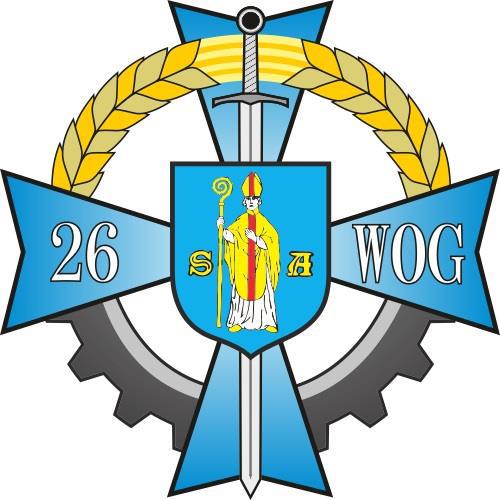 Postępowanie o udzielenie zamówienia publicznego prowadzone jest w trybie podstawowym bez przeprowadzenia negocjacji w oparciu o przepisy ustawy z dnia 
11 września 2019 r. - Prawo zamówień publicznych (Dz. U. poz. 2019, z późn. zm.)ZEGRZE 2021Zamawiający oczekuje, że Wykonawcy zapoznają się dokładnie z treścią niniejszej SWZ. Wykonawca ponosi ryzyko niedostarczenia wszystkich wymaganych informacji i dokumentów oraz przedłożenia oferty nieodpowiadającej wymaganiom określonym przez Zamawiającego.Zamawiającym jest:SKARB PAŃSTWA – 26 WOJSKOWY ODDZIAŁ GOSPODARCZYAdres: ul. Juzistek 2, 05-131 ZegrzeNIP: 536-190-2991, REGON 142917040Platforma zakupowa:	https://platformazakupowa.pl/pn/26wogNa tej stronie udostępniane będą zmiany i wyjaśnienia treści Specyfikacji Warunków Zamówienia, zwanej dalej „SWZ” oraz inne dokumenty zamówienia bezpośrednio związane z prowadzonym postępowaniem o udzielenie zamówienia. Wykonawcy pobierający SWZ z wyżej podanej strony internetowej są związani wszelkimi wyjaśnieniami i zmianami jej treści. Adres strony internetowej: https://www.26wog.wp.mil.pl Adres poczty elektronicznej: jw4809.zp@ron.mil.pl Godziny urzędowania:od poniedziałku do czwartku w godzinach 7:00 – 15:30, w piątek 7:00 – 13:00Postępowanie prowadzone jest w trybie podstawowym, o którym mowa w art. 275 pkt 1 ustawy z dnia 11 września 2019 r. – Prawo zamówień publicznych (Dz. U. poz. 2019, 
z późn. zm.) – zwanej dalej „ustawa Pzp”. Zamawiający nie przewiduje wyboru najkorzystniejszej oferty z możliwością przeprowadzenia negocjacji. Postępowanie oznaczone jest numerem sprawy: ZP/44/2021.Postępowanie zostało ogłoszone w Biuletynie Zamówień Publicznych w dniu ………………. r. pod nr ……………………………………Przedmiotem zamówienia jest usługa polegająca na żywieniu zbiorowym w systemie zleconym dla 26 WOG Zegrze tj. przygotowanie, dowóz oraz dystrybucja posiłków dla żołnierzy i pracowników wojska stacjonujących w kompleksie wojskowym                                            w Pomiechówku w zależności od potrzeb Zamawiającego.Szczegółowy opis przedmiotu zamówienia zawiera Załącznik 1 do projektu umowy.Szczegółowe warunki zamówienia zostały zawarte w projekcie umowy, stanowiącym załącznik nr 5 do SWZ.Wykonawca musi złożyć ofertę na cały przedmiot zamówienia.Wykonawca będzie świadczył usługi żywieniowe wyłącznie w formie gotowanych posiłków lub suchego prowiantu oraz w systemie mieszanym zgodnie z zapotrzebowaniem zgłoszonym przez Zamawiającego.Żywienie stanów osobowych żołnierzy i pracowników cywilnych realizowane będzie poprzez wydawanie czterech posiłków (śniadanie, II śniadanie, obiad i kolacja) oraz wydawanie posiłków profilaktycznych. Dopuszcza się łączenie I i II śniadania. Żywienie zbiorowe żołnierzy i pracowników wojska realizowane na podstawie umowy przez firmy zewnętrzne „cateringowe” objęte jest nadzorem sanitarno-higienicznym Wojskowego Ośrodek Medycyny Prewencyjnej. Prawo opcji:Zamawiający przewiduje możliwość skorzystania z prawa opcji polegającego na możliwości zwiększenia podstawowego zakresu zamówienia o 100%.Zamówienie zostanie udzielone pod warunkiem posiadania przez Zamawiającego środków finansowych na ten cel oraz w szczególności, gdy potrzeba, zmiany zakresu usługi będzie wynikała z konieczności zapewnienia ciągłości usługi żywienia zbiorowego żołnierzy i pracowników wojska. Termin realizacji przedmiotu zamówienia w ramach prawa opcji upłynie najpóźniej  dnia 31 grudnia 2021 r. lub po wyczerpaniu środków finansowych przewidzianych do realizacji przedmiotu zamówienia w 2021 roku.Zwiększenie usługi w ramach prawa opcji będzie miało zastosowanie w wypadku konieczności zapewnienia ciągłości zaopatrzenia osób żywionych. O tym fakcie Wykonawca zostanie poinformowany na piśmie z co najmniej 2-tygodniowym wyprzedzeniem.Skorzystanie przez Zamawiającego z prawa opcji jest uprawnieniem Zamawiającego, z którego skorzystanie rodzi po stronie Wykonawcy obowiązek realizacji zamówienia opcjonalnego. W przypadku nieskorzystania przez Zamawiającego z prawa opcji Wykonawcy nie przysługują żadne roszczenia z tego tytułu.Udzielenie zamówienia będzie realizowane na zasadach umowy podstawowej.Regulacje w zakresie obowiązku zatrudnienia na umowę o pracęZamawiający zgodnie z art. 95 ustawy Pzp, wymaga, aby Wykonawca oraz podwykonawca zatrudniał na podstawie umowy o pracę  w rozumieniu przepisów ustawy z dnia 26 czerwca 1974 – Kodeksu Pracy (Dz. U. z 2020 r poz. 1320, z późn. zm.) osoby wykonujących czynności przygotowania posiłków.Zamawiający, w trakcie realizacji zamówienia, uprawniony będzie do weryfikacji zatrudniania przez Wykonawcę lub podwykonawców, na podstawie umowy o pracę, osób wykonujących wskazane przez Zamawiającego czynności w zakresie realizacji zamówieni.W ramach realizacji uprawnienia, o którym mowa w pkt 2, Zamawiający może żądać od Zamawiającego, w szczególności:oświadczenia zatrudnionego pracownika,oświadczenia wykonawcy o zatrudnieniu pracownika na podstawie umowy o pracę,poświadczonej za zgodność z oryginałem kopii umowy o pracę zatrudnionego pracownika,innych dokumentów zawierających informacje, w tym dane osobowe, niezbędne do weryfikacji zatrudnienia na podstawie umowy o pracę, w szczególności imię i nazwisko zatrudnionego pracownika, datę zawarcia umowy o pracę, rodzaj umowy o pracę i zakres obowiązków pracownika.Zamawiający w ramach weryfikacji i kontroli spełniania przez Wykonawcę i podwykonawcę obowiązku, o którym mowa w pkt 1 jest uprawniony do:żądania wyjaśnień w przypadku wątpliwości w przypadku przesłanych dokumentów, o których mowa w pkt 3, w zakresie potwierdzenia spełniania ww. wymogów,przeprowadzania kontroli na miejscu wykonywania usługi.Wykonawca każdorazowo na żądanie Zamawiającego, w terminie wskazanym przez Zamawiającego w wezwaniu, nie krótszym niż 2 dni robocze, zobowiązuje się do: złożenia oświadczenia zatrudnionego pracownika. Oświadczenie powinno zawierać w szczególności: imię i nazwisko zatrudnionego pracownika, datę zawarcia umowy o pracę, rodzaj umowy o pracę i zakres obowiązków pracownika, dokładne wskazanie podmiotu, który zatrudnia pracownika datę złożenia oświadczenia oraz podpis pracownika składającego oświadczanie,złożenia oświadczenia Wykonawcy lub podwykonawcy o zatrudnieniu na podstawie umowy o pracę osób wykonujących czynności, których dotyczy wezwanie Zamawiającego. Oświadczenie powinno zawierać w szczególności: dokładne określenie podmiotu składającego oświadczenie, datę złożenia oświadczenia, wskazanie, że objęte wezwaniem czynności wykonują osoby zatrudnione na podstawie umowy o pracę wraz ze wskazaniem liczby tych osób, rodzaju umowy o pracę i wymiaru etatu oraz podpis osoby uprawnionej do złożenia oświadczenia w imieniu Wykonawcy lub podwykonawcy;złożenia Zamawiającemu poświadczone za zgodność z oryginałem przez Wykonawcę lub podwykonawcę kopie umów o pracę osób wykonujących wskazane w pkt 1 czynności, których dotyczy oświadczenie, o którym mowa w pkt 3 lit. b wraz z dokumentem regulującym zakres obowiązków, jeżeli został sporządzony. Kopie umów powinny zostać zanonimizowane w sposób zapewniający ochronę danych osobowych pracowników, zgodnie z przepisami o ochronie danych osobowych, tj. w szczególności bez adresów, nr PESEL pracowników. Informacje takie jak imię i nazwisko pracownika, data zawarcia umowy, rodzaj umowy o pracę i wymiar etatu powinny być możliwe do zidentyfikowania.  Niezłożenie przez Wykonawcę w wyznaczonym przez Zamawiającego terminie żądanych przez Zamawiającego dowodów w celu potwierdzenia spełnienia przez Wykonawcę lub podwykonawcę wymogu zatrudnienia na podstawie umowy o pracę traktowane będzie, jako niespełnienie przez Wykonawcę lub podwykonawcę wymogu zatrudnienia na podstawie umowy o pracę osób wykonujących wskazane  w pkt 1 czynności.Wykonawca z tytułu niezłożenia w wyznaczonym przez Zamawiającego terminie żądanych przez Zamawiającego dowodów, o których mowa w pkt 3, zapłaci karę umowną;W przypadku ujawnienia, w jakikolwiek sposób, niespełnienia wymogu zatrudnienia przez Wykonawcę lub podwykonawcę na podstawie umowy o pracę osób wykonujących czynności, o których mowa w pkt 1, w trakcie realizacji zamówienia, Wykonawca zobowiązany jest do zatrudnienia na umowę o pracę osób lub osoby, których dotyczy uchybienie w terminie nie dłuższym niż 3 dni robocze od daty ujawnienia uchybienia i do dostarczenia Zamawiającemu dokumentu potwierdzającego zatrudnienie powyższych osób lub osoby na umowę o pracę, o których mowa w pkt 3. Zatrudnienie osoby lub osób, o których mowa w pkt 1, na umowę o pracę i tym samym usunięcie uchybienia nie zwalnia Wykonawcy z obowiązku zapłacenia kary umownej. W przypadku uzasadnionych wątpliwości, co do przestrzegania prawa pracy przez Wykonawcę lub podwykonawcę, Zamawiający może zwrócić się o przeprowadzenie kontroli przez Państwową Inspekcję Pracy. W przypadku realizacji robót przy pomocy podwykonawców lub dalszych podwykonawców do postanowień umów z podwykonawcami lub dalszymi podwykonawcami należy wprowadzić postanowienia niniejszego ustępu.    Kody i nazwy opisujące przedmiot zamówienia (CPV):55300000-3 – usługi restauracyjne dotyczące podawania posiłków55520000-1– usługi dostarczania posiłków  Termin realizacji umowy w ramach zamówienia podstawowego: od dnia zawarcia umowy do 31.12.2021 r. lub do dnia wyczerpania środków finansowych przeznaczonych na realizację przedmiotu zamówienia, nie później jednak niż do dnia  31.12.2021 r. Zamówienie opcjonalne zostanie zrealizowane nie później niż do dnia 31.12.2021 r.Miejsce wykonania zamówienia:         Kompleks Wojskowy Pomiechówek        ul. Wojska Polskiego 47        05-180 PomiechówekProjektowane postanowienia umowy w sprawie zamówienia publicznego, które zostaną wprowadzone do treści tej umowy, określone zostały w Załączniku nr 5 do SWZ. Z postępowania o udzielenie zamówienia, na podstawie art. 108 ust. 1 ustawy, Zamawiający wykluczy wykonawcę:będącego osobą fizyczną, którego prawomocnie skazano za przestępstwo: udziału w zorganizowanej grupie przestępczej albo związku mającym na celu popełnienie przestępstwa lub przestępstwa skarbowego, o którym mowa w art. 258 Kodeksu karnego, handlu ludźmi, o którym mowa w art. 189a Kodeksu karnego, którym mowa w art. 228-230a, art. 250a Kodeksu karnego lub w art. 46 lub art. 48 ustawy z dnia 25 czerwca 2010 r. o sporcie, finansowania przestępstwa o charakterze terrorystycznym, o którym mowa w art. 165a Kodeksu karnego, lub przestępstwo udaremniania lub utrudniania stwierdzenia przestępnego pochodzenia pieniędzy lub ukrywania ich pochodzenia, o którym mowa w art. 299 Kodeksu karnego, charakterze terrorystycznym, o którym mowa w art. 115 § 20 Kodeksu karnego, lub mające na celu popełnienie tego przestępstwa, powierzenia wykonywania pracy małoletniemu cudzoziemcowi, o którym mowa w art. 9 ust. 2 ustawy z dnia 15 czerwca 2012 r. o skutkach powierzania wykonywania pracy cudzoziemcom przebywającym wbrew przepisom na terytorium Rzeczypospolitej Polskiej (Dz. U. poz. 769), przeciwko obrotowi gospodarczemu, o których mowa w art. 296-307 Kodeksu karnego, przestępstwo oszustwa, o którym mowa w art. 286 Kodeksu karnego, przestępstwo przeciwko wiarygodności dokumentów, o których mowa w art. 270-277d Kodeksu karnego, lub przestępstwo skarbowe, którym mowa w art. 9 ust. 1 i 3 lub art. 10 ustawy z dnia 15 czerwca 2012 r. 
o skutkach powierzania wykonywania pracy cudzoziemcom przebywającym wbrew przepisom na terytorium Rzeczypospolitej Polskiej - lub za odpowiedni czyn zabroniony określony w przepisach prawa obcego; jeżeli urzędującego członka jego organu zarządzającego lub nadzorczego, wspólnika spółki w spółce jawnej lub partnerskiej albo komplementariusza w spółce komandytowej lub komandytowo-akcyjnej lub prokurenta prawomocnie skazano za przestępstwo, o którym mowa w pkt 1;wobec którego wydano prawomocny wyrok sądu lub ostateczną decyzję administracyjną o zaleganiu z uiszczeniem podatków, opłat lub składek na ubezpieczenie społeczne lub zdrowotne, chyba że wykonawca odpowiednio przed upływem terminu do składania wniosków o dopuszczenie do udziału w postępowaniu albo przed upływem terminu składania ofert dokonał płatności należnych podatków, opłat lub składek na ubezpieczenie społeczne lub zdrowotne wraz z odsetkami lub grzywnami lub zawarł wiążące porozumienie w sprawie spłaty tych należności;wobec którego prawomocnie orzeczono zakaz ubiegania się o zamówienia publiczne;jeżeli zamawiający może stwierdzić, na podstawie wiarygodnych przesłanek, że wykonawca zawarł z innymi wykonawcami porozumienie mające na celu zakłócenie konkurencji, w szczególności jeżeli należąc do tej samej grupy kapitałowej w rozumieniu ustawy z dnia 16 lutego 2007 r. o ochronie konkurencji i konsumentów, złożyli odrębne oferty, oferty częściowe lub wnioski o dopuszczenie do udziału w postępowaniu, chyba że wykażą, że przygotowali te oferty lub wnioski niezależnie od siebie;jeżeli, w przypadkach, o których mowa w art. 85 ust. 1, doszło do zakłócenia konkurencji wynikającego z wcześniejszego zaangażowania tego wykonawcy lub podmiotu, który należy z wykonawcą do tej samej grupy kapitałowej 
w rozumieniu ustawy z dnia 16 lutego 2007 r. o ochronie konkurencji 
i konsumentów, chyba że spowodowane tym zakłócenie konkurencji może być wyeliminowane w inny sposób niż przez wykluczenie wykonawcy z udziału 
w postępowaniu o udzielenie zamówienia. Z postępowania o udzielenie zamówienia Zamawiający może, na podstawie art. 109 ust. 1 pkt 4 ustawy, wykluczyć wykonawcę w stosunku do którego otwarto likwidację, ogłoszono upadłość, którego aktywami zarządza likwidator lub sąd, zawarł układ z wierzycielami, którego działalność gospodarcza jest zawieszona albo znajduje się on w innej tego rodzaju sytuacji wynikającej z podobnej procedury przewidzianej w przepisach miejsca wszczęcia tej procedury.Wykonawca może zostać wykluczony przez Zamawiającego na każdym etapie postępowania o udzielenie zamówienia. Wykonawca nie będzie podlegał wykluczeniu w okolicznościach określonych w ust. 1 pkt 1, 2 i 5 lub ust. 2, jeżeli udowodni zamawiającemu, że spełnił łącznie następujące przesłanki:naprawił lub zobowiązał się do naprawienia szkody wyrządzonej przestępstwem, wykroczeniem lub swoim nieprawidłowym postępowaniem, w tym poprzez zadośćuczynienie pieniężne;wyczerpująco wyjaśnił fakty i okoliczności związane z przestępstwem, wykroczeniem lub swoim nieprawidłowym postępowaniem oraz spowodowanymi przez nie szkodami, aktywnie współpracując odpowiednio z właściwymi organami, w tym organami ścigania, lub zamawiającym;podjął konkretne środki techniczne, organizacyjne i kadrowe, odpowiednie dla zapobiegania dalszym przestępstwom, wykroczeniom lub nieprawidłowemu postępowaniu, w szczególności: zerwał wszelkie powiązania z osobami lub podmiotami odpowiedzialnymi za nieprawidłowe postępowanie wykonawcy, zreorganizował personel, wdrożył system sprawozdawczości i kontroli, utworzył struktury audytu wewnętrznego do monitorowania przestrzegania przepisów, wewnętrznych regulacji lub standardów, wprowadził wewnętrzne regulacje dotyczące odpowiedzialności i odszkodowań za nieprzestrzeganie przepisów, wewnętrznych regulacji lub standardów. Zamawiający ocenia, czy podjęte przez wykonawcę czynności, o których mowa 
w ust. 4, są wystarczające do wykazania jego rzetelności, uwzględniając wagę 
i szczególne okoliczności czynu Wykonawcy. Jeżeli podjęte przez Wykonawcę czynności, o których mowa w ust. 4, nie są wystarczające do wykazania jego rzetelności, Zamawiający wyklucza Wykonawcę.O udzielenie zamówienia na podstawie art. 112 ustawy Pzp, mogą ubiegać się Wykonawcy, którzy spełniają warunki udziału dotyczące:posiadania kompetencji lub uprawnień do prowadzenia określonej działalności zawodowej, o ile wynika to z odrębnych przepisów: posiadają zaświadczenia o wpisie do rejestru zakładów, wydane przez organ urzędowej kontroli na podstawie art. 62 ust. 1 pkt 4 ustawy z dnia 25 sierpnia 2006r. o bezpieczeństwie żywności i żywienia.posiadają dokument potwierdzającego uzyskanie pozytywnej opinii WOMP dotyczącej kontroli sanitarno-weterynaryjnej dla podmiotu  zaopatrującego lub ubiegającego się o zaopatrywanie jednostek organizacyjnych podległych i nadzorowanych przez MON oraz wojsk obcych.posiadają aktualne dokumenty potwierdzające stosowanie wdrożonego systemu HACCP (Hazard Analysis and Critical Control Points – system analizy zagrożeń i krytycznych punktów kontroli) na podstawie oświadczenia stanowiącego załącznik nr 6 do SWZ, sytuacji ekonomicznej lub finansowej:posiadają opłaconą polisę ubezpieczeniową, a w przypadku jej braku inny dokument, ze Wykonawca jest ubezpieczony od odpowiedzialności cywilnej za szkody rzeczowe i osobowe wyrządzone osobie trzeciej w zakresie prowadzonej działalności gospodarczej na kwotę minimum 500 000,00 zł ważnej na dzień składania oferty. Wykonawca zobowiązuje się do posiadania nieprzerwanej ochrony ubezpieczeniowej przez okres trwania umowy na warunkach nie gorszych niż w pierwotnych dokumentach ubezpieczeniowych.zdolności technicznej lub zawodowej:Wykonawca posiada osoby- pracowników, którzy będą realizowali przedmiot zamówienia oraz środki transportu którymi będzie realizował dostawy zgodnie z Załącznikiem nr 3 i 4 do umowy. Zamawiający nie żąda przedmiotowych środków dowodowych.Przesłanki skutkujące wykluczeniem Wykonawcy z postępowania określone 
w Rozdziale VI, odnoszą się do każdego z Wykonawców występujących wspólnie. Zamawiający na każdym etapie postępowania, może uznać, że Wykonawca nie posiada wymaganych zdolności, jeżeli zaangażowanie zasobów technicznych lub zawodowych Wykonawcy w inne przedsięwzięcia gospodarcze Wykonawcy może mieć negatywny wpływ na realizację zamówienia.ETAP I - DOKUMENTY SKŁADANE WRAZ Z OFERTĄW celu wykazania braku podstaw wykluczenia z postępowania oraz spełnienia warunków w postępowaniu, o których mowa w Rozdziale VI i VII SWZ, Zamawiający wymaga złożenia wraz z ofertą, w formie elektronicznej lub w postaci elektronicznej opatrzonej kwalifikowanym podpisem elektronicznym, elektronicznym podpisem zaufanym bądź elektronicznym podpisem osobistym:Oświadczenia Wykonawcy wg Załącznika nr 3 do SWZ.Informacje zawarte w oświadczeniu tymczasowo zastępują wymagane przez Zamawiającego podmiotowe środki dowodowe.W przypadku wspólnego ubiegania się o zamówienie przez Wykonawców (konsorcjum, spółka cywilna), oświadczenia o których mowa w pkt 1 składa oddzielnie każdy z Wykonawców wspólnie ubiegających się o zamówienie. Oświadczenia mają potwierdzić brak podstaw wykluczenia oraz spełnienie warunków udziału w postępowaniu w zakresie, w jakim każdy z Wykonawców wskazuje brak podstaw wykluczenia oraz spełnienie warunków udziału w postępowaniu. Wykonawca, który zamierza powierzyć wykonanie części zamówienia podwykonawcom, zamieszcza informacje o podwykonawcach w Formularzu ofertowym, którego wzór określa Załącznik nr 1 do SWZ.Wykonawca, który powołuje się na zasoby innych podmiotów, w celu wykazania braku istnienia wobec nich podstaw wykluczenia z udziału w postępowaniu oraz spełnienia – w zakresie, w jakim powołuje się na zasoby – warunków udziału w postępowaniu zamieszcza informację o tych podmiotach w oświadczeniach, o którym mowa w pkt 1. Wykonawca, w przypadku polegania na zdolnościach lub sytuacji podmiotów udostępniających zasoby, przedstawia, wraz z oświadczeniem, o którym mowa w pkt 1, także oświadczenie podmiotu udostępniającego zasoby, potwierdzające brak podstaw wykluczenia tego podmiotu oraz odpowiednio spełnianie warunków udziału w postępowaniu lub kryteriów selekcji, w zakresie, w jakim wykonawca powołuje się na jego zasoby.W przypadku podpisania oferty oraz poświadczenia za zgodność z oryginałem kopii dokumentów przez osobę niewymienioną w dokumencie rejestrowym (ewidencyjnym) m.in. KRS, CEIDG i innych odpowiednich dla Wykonawcy lub danego podmiotu, należy do oferty dołączyć stosowne Pełnomocnictwo w oryginale podpisane zgodnie z zaleceniami zawartymi w Rozdziale XII ust. 7 pkt 4 uprawniające do wykonania określonych czynności w postępowaniu o udzielenie zamówienia publicznego.2. ETAP II - DOKUMENTY SKŁADANE NA WEZWANIE ZAMAWIAJĄCEGO Zgodnie z art. 274 ust. 1 ustawy Pzp, Zamawiający przed wyborem najkorzystniejszej oferty wezwie Wykonawcę, którego oferta została najwyżej oceniona, do złożenia w wyznaczonym terminie, nie krótszym niż 5 dni, aktualnych na dzień złożenia, następujących podmiotowych środków dowodowych:W celu wykazania braku podstaw wykluczenia z postępowania, o których mowa w Rozdziale VI SWZ, Zamawiający wezwie do złożenia oświadczenia Wykonawcy o aktualności informacji zawartych w oświadczeniu, o którym mowa w ust. 1 pkt 1, w zakresie podstaw wskazanych przez Zamawiającego, zgodnie ze wzorem stanowiącym Załącznik nr 9 do SWZ,W celu wykazania spełnienia warunków udziału w postępowaniu, o których mowa w Rozdziale VII SWZ, Zamawiający wezwie do złożenia:odpisu z właściwego rejestru albo aktualne zaświadczenie o wpisie do ewidencji działalności gospodarczej, jeżeli odrębne przepisy wymagają wpisu do rejestru lub zgłoszenia do ewidencji, w celu potwierdzenia braku podstaw wykluczenia wykazu osób przewidzianych do realizacji przedmiotu zamówienia, zgodnie ze wzorem stanowiącym Załącznik nr 3 do umowy. wykazu pojazdów przewidzianych do realizacji przedmiotu zamówienia, zgodnie ze wzorem stanowiącym Załącznik nr 4  do umowy. zaświadczenie o wpisie do rejestru zakładów, wydane przez organ urzędowej kontroli na podstawie art. 62 ust. 1 pkt 4 ustawy z dnia 25 sierpnia 2006r. o bezpieczeństwie żywności i żywieniadokumentu potwierdzającego, że Wykonawca jest ubezpieczony od odpowiedzialności cywilnej w zakresie prowadzonej działalności związanej z przedmiotem zamówienia na kwotę minimum 500 000,00 zł ważnej na dzień składania oferty oraz na okres realizacji zamówienia. dokumentu potwierdzającego uzyskanie pozytywnej opinii WOMP dotyczącej kontroli sanitarno-weterynaryjnej dla podmiotu  zaopatrującego lub ubiegającego się o zaopatrywanie jednostek organizacyjnych podległych i nadzorowanych przez MON oraz wojsk obcych.Wykonawca nie jest zobowiązany do złożenia podmiotowych środków dowodowych, które Zamawiający posiada, jeżeli Wykonawca wskaże te środki oraz potwierdzi ich prawidłowość i aktualność.Wykonawca składa podmiotowe środki dowodowe aktualne na dzień ich złożenia.  PODMIOT NA ZASOBY, KTÓREGO POWOŁUJE SIĘ WYKONAWCAWykonawca, który polega na zdolnościach lub sytuacji podmiotów udostępniających zasoby, składa, wraz z ofertą, zobowiązanie podmiotu udostępniającego zasoby do oddania mu do dyspozycji niezbędnych zasobów na potrzeby realizacji danego zamówienia. Wzór zobowiązania do oddania do dyspozycji niezbędnych zasobów na okres korzystania z nich przy wykonywaniu zamówienia określa Załącznik nr 4 do SWZ. Zamawiający oceni, czy udostępnione Wykonawcy przez inne podmioty zdolności techniczne lub zawodowe lub ich sytuacja finansowa lub ekonomiczna, pozwalają na wykazanie przez Wykonawcę spełniania warunków udziału w postępowaniu oraz zbada, czy nie zachodzą wobec tego podmiotu podstawy wykluczenia, o których mowa w art. 108 ust. 1 oraz art. 109 ust. 1 pkt 4 ustawy Pzp.OFERTY SKŁADANE PRZEZ WYKONAWCÓW WYSTĘPUJĄCYCH WSPÓLNIEWykonawcy mogą wspólnie ubiegać się o udzielenie zamówienia, np. łącząc się w konsorcja lub spółki cywilne lub inną formę prawną.Wykonawcy składający ofertę wspólną ustanawiają pełnomocnika do reprezentowania ich w postępowaniu o udzielenie zamówienia albo do reprezentowania ich w postępowaniu i zawarcia umowy w sprawie zamówienia publicznego.Wykonawcy składający ofert wspólną wraz z ofertą składają stosowne pełnomocnictwo w oryginale podpisane zgodnie z zaleceniami zawartymi 
w Rozdziale XII ust. 7 pkt 4 uprawniające do wykonania określonych czynności w postępowaniu o udzielenie zamówienia publicznego.Oferta wspólna, składana przez dwóch lub więcej Wykonawców, powinna spełniać następujące wymagania:oferta wspólna powinna być sporządzona zgodnie ze SWZ;sposób składania dokumentów w ofercie wspólnej – dokumenty składane przez członków konsorcjum czy wspólników spółki cywilnej, w tym oświadczenia muszą być podpisane przez wyznaczonego pełnomocnika lub osobę upoważnioną do reprezentowania danego podmiotu.Zamawiający w toku prowadzonego postępowania będzie przesyłał wszelką korespondencję do pełnomocnika Wykonawców występujących wspólnie. Przepisy dotyczące pojedynczego Wykonawcy mają zastosowanie do pełnomocnika, o którym mowa w pkt 2 i 5, ze skutkiem prawnym wobec wszystkich Wykonawców występujących wspólnie. Przed podpisaniem umowy (w przypadku wygrania postępowania) Wykonawcy składający wspólną ofertę będą mieli obowiązek przedstawić Zamawiającemu umowę konsorcjum, zawierającą, co najmniej:zobowiązanie do realizacji wspólnego przedsięwzięcia gospodarczego obejmującego swoim zakresem realizację przedmiotu zamówienia oraz solidarnej odpowiedzialności za realizację zamówienia,określenie szczegółowego zakresu działania poszczególnych stron umowy, czas obowiązywania umowy, który nie może być krótszy, niż okres obejmujący realizację zamówienia oraz czas trwania gwarancji jakości i rękojmi. W przypadku Wykonawców wspólnie ubiegających się o udzielenie zamówienia na zasadach określonych w art. 58 ustawy Pzp, brak podstaw wykluczenia musi wykazać każdy z Wykonawców oddzielnie, wobec powyższego wszystkie oświadczenia 
i dokumenty w zakresie braku podstaw wykluczenia wymagane w postępowaniu składa odrębnie każdy z Wykonawców wspólnie występujących;PODWYKONAWCYZamawiający nie zastrzega obowiązku osobistego wykonania przez Wykonawcę kluczowych zadań. Zamawiający żąda wskazania przez Wykonawcę części zamówienia, których wykonanie powierzy podwykonawcom.Wykonawca, który zamierza powierzyć wykonanie części zamówienia podwykonawcom, zamieszcza informację o podwykonawcach w Oświadczeniu stanowiącym Załącznik nr 3 do SWZ.Umowa o podwykonawstwo będzie musiała określać, jaki zakres czynności zostanie powierzony podwykonawcom.Zlecenie przez Wykonawcę wykonania części zamówienia podwykonawcom nie zwalnia Wykonawcy od odpowiedzialności za wykonie całości zamówienia, tj. usług wykonywanych przez siebie i zleconych.Brak informacji, o której mowa w pkt 2 i 3 będzie rozumiany przez Zamawiającego, jako realizacja przez Wykonawcę zamówienia we własnym zakresie.Postępowanie prowadzone jest w języku polskim w formie elektronicznej za pośrednictwem platformy zakupowej pod adresem https://platformazakupowa.pl/pn/26wog/proceedings.W celu skrócenia czasu udzielenia odpowiedzi na pytania preferuje się, aby komunikacja między zamawiającym a Wykonawcami, w tym wszelkie oświadczenia, wnioski, zawiadomienia oraz informacje, przekazywane były za pośrednictwem platformazakupowa.pl i formularza „ Wyślij wiadomość do zamawiającego ”. Za datę przekazania (wpływu) oświadczeń, wniosków, zawiadomień oraz informacji przyjmuje się datę ich przesłania za pośrednictwem platformazakupowa.pl poprzez kliknięcie przycisku „Wyślij wiadomość do zamawiającego” po których pojawi się komunikat, że wiadomość została wysłana do zamawiającego. W sytuacjach awaryjnych np. w przypadku braku działania platformy zakupowej Zamawiający może również komunikować się z Wykonawcami za pomocą poczty elektronicznej e-mail: jw4809.zp@ron.mil.pl.Sposób sporządzenia dokumentów elektronicznych, oświadczeń lub elektronicznych kopii dokumentów lub oświadczeń musi być zgodny z wymaganiami określonymi w rozporządzeniu Prezesa Rady Ministrów z dnia 30 grudnia 2020 r. w sprawie sposobu sporządzania i przekazywania informacji oraz wymagań technicznych dla dokumentów elektronicznych oraz środków komunikacji elektronicznej w postępowaniu o udzielenie zamówienia publicznego lub konkursie (Dz. U. poz. 2452) oraz Rozporządzeniu Ministra Rozwoju, Pracy i Technologii z dnia 23 grudnia 2020 r. w sprawie podmiotowych środków dowodowych oraz innych dokumentów lub oświadczeń, jakich może żądać zamawiający od wykonawcy (Dz. U. poz. 2415).Jeżeli Zamawiający lub Wykonawca przekazują oświadczenia, wnioski, zawiadomienia przy użyciu środków komunikacji elektronicznej w rozumieniu ustawy z dnia 18 lipca 2002 r. o świadczeniu usług droga elektroniczną (Dz.U. z 2020 r. poz. 344), każda ze stron na żądanie drugiej strony niezwłocznie potwierdza fakt ich otrzymania.Zamawiający będzie przekazywał wykonawcom informacje za pośrednictwem platformazakupowa.pl. Informacje dotyczące odpowiedzi na pytania, zmiany specyfikacji, zmiany terminu składania i otwarcia ofert Zamawiający będzie zamieszczał na platformie w sekcji “Komunikaty”. Korespondencja, której zgodnie z obowiązującymi przepisami adresatem jest konkretny Wykonawca, będzie przekazywana za pośrednictwem platformazakupowa.pl do konkretnego wykonawcy.Zamawiający, zgodnie z § 2 rozporządzenia Prezesa Rady Ministrów z dnia 
30 grudnia 2020 r. w sprawie sposobu sporządzania i przekazywania informacji oraz wymagań technicznych dla dokumentów elektronicznych oraz środków komunikacji elektronicznej w postępowaniu o udzielenie zamówienia publicznego lub konkursie (Dz. U. poz. 2452), określa dopuszczalny format kwalifikowanego podpisu elektronicznego jako:dokumenty w formacie „pdf” zaleca się podpisywać formatem PAdES,dopuszcza się podpisanie dokumentów w formacie innym niż „pdf”, wtedy należy użyć formatu XAdES.W korespondencji kierowanej do Zamawiającego za pomocą poczty elektronicznej Wykonawca winien posługiwać się nazwą i numerem postępowania.Wykonawca, poprzez formularz „Wyślij wiadomość” może zwrócić się do Zamawiającego o wyjaśnienie treści SWZ. Jeżeli wniosek o wyjaśnienie treści SWZ wpłynie do Zamawiającego nie później niż na 4 dni przed upływem terminu składania ofert, Zamawiający udzieli wyjaśnień niezwłocznie, jednak nie później niż na 2 dni przed upływem terminu składania ofert. Jeżeli wniosek o wyjaśnienie treści SWZ wpłynie po upływie terminu, o którym mowa powyżej, lub dotyczy udzielonych wyjaśnień, Zamawiający może udzielić wyjaśnień albo pozostawić wniosek bez rozpoznania. Zamawiający zamieści wyjaśnienia na stronie internetowej:https://platformazakupowa.pl/pn/26wog/proceedings, na której udostępniono SWZ. Przedłużenie terminu składania ofert nie wpływa na bieg terminu składania wniosku, o którym mowa w ust. 10.W przypadku rozbieżności pomiędzy treścią niniejszej SWZ, a treścią udzielonych odpowiedzi, jako obowiązującą należy przyjąć treść pisma zawierającego późniejsze oświadczenie Zamawiającego.Wykonawca przystępując do niniejszego postępowania o udzielenie zamówienia publicznego, akceptuje warunki korzystania z platformy zakupowej, określone w Regulaminie zamieszczonym na stronie internetowej pod adresem https://platformazakupowa.pl/strona/1-regulamin oraz uznaje go za wiążący.Maksymalny rozmiar jednego pliku przesyłanego za pośrednictwem dedykowanych formularzy do: złożenia, zmiany, wycofania oferty oraz do komunikacji wynosi 100 MB.Wykonawca jako podmiot profesjonalny ma obowiązek sprawdzania komunikatów i wiadomości bezpośrednio na platformazakupowa.pl przesłanych przez Zamawiającego, gdyż system powiadomień może ulec awarii lub powiadomienie może trafić do folderu SPAM.Zamawiający, zgodnie z § 3 ust. 1 rozporządzenia Prezesa Rady Ministrów z dnia 30 grudnia 2020 r. w sprawie sposobu sporządzania i przekazywania informacji oraz wymagań technicznych dla dokumentów elektronicznych oraz środków komunikacji elektronicznej w postępowaniu o udzielenie zamówienia publicznego lub konkursie (Dz. U. poz. 2452), określa niezbędne wymagania sprzętowo – aplikacyjne umożliwiające pracę na https://platformazakupowa.pl, tj.:stały dostęp do sieci Internet o gwarantowanej przepustowości nie mniejszej niż 512 kb/s,komputer klasy PC lub MAC o następującej konfiguracji: pamięć min. 2 GB Ram, procesor Intel IV 2 GHZ lub jego nowsza wersja, jeden z systemów operacyjnych - MS Windows 7, Mac Os x 10 4, Linux, lub ich nowsze wersje,zainstalowana dowolna przeglądarka internetowa, w przypadku Internet Explorer minimalnie wersja 10 0.,włączona obsługa JavaScript,zainstalowany program Adobe Acrobat Reader lub inny obsługujący format plików .pdf,Platforma działa według standardu przyjętego w komunikacji sieciowej - kodowanie UTF8,Oznaczenie czasu odbioru danych przez platformę zakupową stanowi datę oraz dokładny czas (hh:mm:ss) generowany wg. czasu lokalnego serwera f z zegarem Głównego Urzędu Miar.Wykonawca, przystępując do niniejszego postępowania o udzielenie zamówienia publicznego:akceptuje warunki korzystania z platformazakupowa.pl określone w Regulaminie zamieszczonym na stronie internetowej pod linkiem w zakładce „Regulamin" oraz uznaje go za wiążący,zapoznał i stosuje się do Instrukcji składania ofert/wniosków dostępnej pod linkiemZamawiający informuje, że instrukcje korzystania z Platformy dotyczące w szczególności logowania, składania wniosków o wyjaśnienie treści SWZ, składania ofert oraz innych czynności podejmowanych w niniejszym postępowaniu przy użyciu Platformy znajdują się w zakładce „Instrukcje dla Wykonawców" na stronie internetowej pod adresem: https://platformazakupowa.pl/strona/45-instrukcje.Zamawiający nie ponosi odpowiedzialności za złożenie oferty w sposób niezgodny z Instrukcją korzystania z platformazakupowa.pl, w szczególności za sytuację, gdy zamawiający zapozna się z treścią oferty przed upływem terminu składania ofert (np. złożenie oferty w zakładce „Wyślij wiadomość do zamawiającego”). Taka oferta zostanie uznana przez Zamawiającego za ofertę handlową i nie będzie brana pod uwagę w przedmiotowym postępowaniu ponieważ nie został spełniony obowiązek narzucony w art. 221 Ustawy Prawo Zamówień Publicznych.Zamawiający nie przewiduje innych sposobów komunikacji niż środki komunikacji elektronicznej.Osobą uprawnioną przez Zamawiającego do porozumiewania się z Wykonawcami jest w kwestiach formalnych – Agnieszka Janus.Zamawiający informuje, że przepisy ustawy Pzp nie pozwalają na jakikolwiek inny kontakt – zarówno z Zamawiającym jak i osobami uprawnionymi do porozumiewania się z Wykonawcami – niż wskazany w Rozdziale VI SWZ. Oznacza to, że Zamawiający nie będzie reagował na inne formy kontaktowania się z nim, w szczególności na kontakt telefoniczny lub/i osobisty w swojej siedzibie.Termin związania Wykonawcy ofertą wynosi 30 dni.Wykonawca jest związany ofertą od dnia upływu terminu składania ofert do dnia 
……………………………. r. W przypadku gdy wybór najkorzystniejszej oferty nie nastąpi przed upływem terminu związania oferta określonego w SWZ, Zamawiający przed upływem terminu związania ofertą zwraca się jednokrotnie do Wykonawców, o wyrażenie zgody na przedłużenie tego terminu, o wskazywany przez niego okres, nie dłuższy niż 30 dni. Przedłużenie terminu związania oferta, o którym mowa w ust. 2, wymaga złożenia przez Wykonawcę pisemnego oświadczenia o wyrażeniu zgody na przedłużenie terminu związania ofertą.Treść oferty musi odpowiadać treści Specyfikacji Warunków Zamówienia. Oferta wraz z załącznikami musi być podpisana kwalifikowanym podpisem elektronicznym, elektronicznym podpisem osobistym lub elektronicznym podpisem zaufanym pod rygorem nieważności przez osobę (osoby) uprawnione do składania oświadczeń woli ze skutkiem zaciągania zobowiązań w imieniu Wykonawcy.Wykonawca składa ofertę w formie elektronicznej lub postaci elektronicznej za pośrednictwem Formularza składania oferty dostępnego na https://platformazakupowa.pl/pn/26wog/proceedings Korzystanie z platformy zakupowej przez Wykonawców jest bezpłatne.Oferta musi być sporządzona w języku polskim, z zachowaniem postaci elektronicznej w formacie danych pdf, doc, docx, xls, xlsx. Sposób złożenia oferty, opisany został w Instrukcji dla wykonawców znajdującym się na stronie internetowej https://platformazakupowa.pl/strona/45-instrukcjeZamawiający wymaga by dokumenty w postępowaniu były skompresowane do pliku archiwum zip lub zip7.Zamawiający nie dopuszcza w postępowaniu ofert, których dokumenty będą skompresowane aplikacją Win Rar (rozszerzenie *.rar), format kompresji .RAR nie został przewidziany w załączniku nr 2 do rozporządzenia w sprawie Krajowych Ram Interoperacyjności (w skrócie „RKRI”).Wszelkie informacje stanowiące tajemnicę przedsiębiorstwa w rozumieniu ustawy z dnia 16 kwietnia 1993 r. o zwalczaniu nieuczciwej konkurencji (Dz. U. z 2019 r. poz. 1913), które Wykonawca zastrzeże jako tajemnicę przedsiębiorstwa, powinny zostać złożone w osobnym pliku wraz z jednoczesnym zaznaczeniem polecenia „Załącznik stanowiący tajemnicę przedsiębiorstwa” a następnie wraz z plikami stanowiącymi jawną część skompresowane do jednego pliku archiwum (ZIP). Wykonawca zobowiązany jest, wraz z przekazaniem tych informacji, wykazać spełnienie przesłanek określonych w art. 11 ust. 2 ustawy z dnia 16 kwietnia 1993 r. o zwalczaniu nieuczciwej konkurencji. Zaleca się, aby uzasadnienie zastrzeżenia informacji jako tajemnicy przedsiębiorstwa było sformułowane w sposób umożliwiający jego udostępnienie. Zastrzeżenie przez Wykonawcę tajemnicy przedsiębiorstwa bez uzasadnienia, będzie traktowane przez Zamawiającego jako bezskuteczne ze względu na zaniechanie przez Wykonawcę podjęcia niezbędnych działań w celu zachowania poufności objętych klauzulą informacji zgodnie z postanowieniami art. 18 ust. 3 ustawy Pzp. Wykonawca składając ofertę, zobowiązany jest złożyć następujące dokumenty w postaci elektronicznej podpisane kwalifikowanym podpisem elektronicznym, elektronicznym podpisem osobistym lub elektronicznym podpisem zaufanym pod rygorem nieważności:Formularz ofertowy – Załącznik nr 1 do SWZ,Formularz cenowy – Załącznik nr 2, 2.1 do SWZ, Oświadczenie Wykonawcy – Załącznik nr 3 do SWZ,Pełnomocnictwo do działania innej osoby w imieniu Wykonawcy (jeżeli dotyczy),Pełnomocnictwo do złożenia oferty musi być złożone w oryginale w takiej samej formie, jak składana oferta (tj. w formie elektronicznej lub postaci elektronicznej opatrzonej podpisem zaufanym lub podpisem osobistym). Dopuszcza się także złożenie elektronicznej kopii (skanu) pełnomocnictwa sporządzonego uprzednio w formie pisemnej, w formie elektronicznego poświadczenia sporządzonego stosownie do art. 97 § 2 ustawy z dnia 14 lutego 1991 r. - Prawo o notariacie, które to poświadczenie notariusz opatruje kwalifikowanym podpisem elektronicznym, bądź też poprzez opatrzenie skanu pełnomocnictwa sporządzonego uprzednio w formie pisemnej kwalifikowanym podpisem, podpisem zaufanym lub podpisem osobistym mocodawcy. Elektroniczna kopia pełnomocnictwa nie może być uwierzytelniona przez upełnomocnionego.Zobowiązanie podmiotu udostępniającego (jeżeli dotyczy) – Załącznik nr 4 do SWZ.Forma złożenia dokumentów:1) dokumenty lub oświadczenia, o których mowa w rozporządzeniu Ministra Rozwoju, Pracy i Technologii w sprawie podmiotowych środków dowodowych oraz innych dokumentów lub oświadczeń, jakich może żądać zamawiający od wykonawcy sporządzone w języku obcym są składane wraz z tłumaczeniem na język polski,2)	jeżeli złożona przez Wykonawcę kopia dokumentów lub oświadczeń będzie nieczytelna lub będzie budzić uzasadnione wątpliwości, co do jej prawdziwości, Zamawiający zażąda przedstawienia oryginału lub notarialnie potwierdzonej kopii dokumentów lub oświadczeń, o których mowa w rozporządzeniu Ministra Rozwoju, Pracy i Technologii w sprawie podmiotowych środków dowodowych oraz innych dokumentów lub oświadczeń, jakich może żądać zamawiający od wykonawcy.Wykonawcy ponoszą wszelkie koszty własne związane z przygotowaniem 
i złożeniem oferty, niezależnie od wyniku postępowania. Zamawiający nie odpowiada za koszty poniesione przez Wykonawców w związku z przygotowaniem i złożeniem oferty.Ofertę wraz z załącznikami należy złożyć za pośrednictwem platformy pod adresem https://platformazakupowa.pl/pn/26wog/proceedings na stronie dotyczącej odpowiedniego postępowania do dnia ……………………. roku do godziny 10:00.Po wypełnieniu Formularza składania oferty i załadowaniu wszystkich wymaganych załączników należy kliknąć w przycisk „Przejdź do podsumowania”.Za datę złożenia oferty przyjmuje się jej datę przekazania w systemie (platformie) w drugim kroku składania oferty poprzez kliknięcie przycisku „Złóż ofertę” i wyświetlenie się komunikatu, że oferta została zaszyfrowana i złożona.Zamawiający informuje, że szczegółowa instrukcja dotycząca złożenia, zmiany 
i wycofania oferty przy użyciu platformy zakupowej znajduje się w zakładce Instrukcje dla Wykonawców pod adresem internetowym https://platformazakupowa.pl/strona/45-instrukcje.Wykonawca po upływie terminu do składania ofert nie może skutecznie dokonać zmiany ani wycofać złożonej oferty.Wykonawca może złożyć tylko jedną ofertę. Zamawiający odrzuci wszystkie oferty złożone po terminie składania ofert.Otwarcie ofert nastąpi w dniu ……………………….. roku, o godzinie 10:30.Otwarcie ofert jest niejawne. Zamawiający, najpóźniej przed otwarciem ofert, udostępni na stronie internetowej prowadzonego postepowania informację o kwocie, jaką zamierza przeznaczyć na sfinansowanie zamówienia. Zamawiający, niezwłocznie po otwarciu ofert, udostępni na stronie internetowej prowadzonego postepowania informacje o: nazwach albo imionach i nazwiskach oraz siedzibach lub miejscach prowadzonej działalności gospodarczej albo miejscach zamieszkania Wykonawców, których oferty zostały otwarte; cenach lub kosztach zawartych w ofertach. W przypadku wystąpienia awarii systemu teleinformatycznego, która spowoduje brak możliwości otwarcia ofert w terminie określonym przez Zamawiającego, otwarcie ofert nastąpi niezwłocznie po usunięciu awarii. Zamawiający poinformuje o zmianie terminu otwarcia ofert na stronie internetowej prowadzonego postepowania.Wykonawca przystępujący do przetargu zobowiązany jest wnieść przed upływem terminu składania ofert, wadium na cały okres związania ofertą, w wysokości 6 500,00 zł (sześć tysięcy pięćset złotych).Wadium może być wniesione w jednej lub kilku następujących formach:pieniądzu – wymaganą kwotę należy wpłacić przelewem na rachunek bankowy numer 
88 1010 1010 0019 1913 9120 1000. Wadium musi wpłynąć na wskazany rachunek bankowy Zamawiającego najpóźniej przed upływem terminu składania ofert (decyduje data wpływu na rachunek bankowy Zamawiającego);gwarancjach bankowych;gwarancjach ubezpieczeniowych;poręczeniach udzielanych przez podmioty, o których mowa w art. 6b ust. 5 pkt 2 ustawy z 9 listopada 2000 r. o utworzeniu Polskiej Agencji Rozwoju Przedsiębiorczości (Dz. U. z 2020 r. poz. 299). Wadium wnoszone w poręczeniach lub gwarancjach należy załączyć do oferty w oryginale w postaci elektronicznej, podpisanej kwalifikowanym podpisem elektronicznym przez wystawcę dokumentu. W przypadku wnoszenia przez Wykonawcę wadium w formie gwarancji/poręczenia, gwarancja/poręczenie powinny być sporządzone zgodnie z obowiązującym prawem 
i zawierać następujące elementy:nazwę dającego zlecenie (wykonawcy), beneficjenta gwarancji (zamawiającego), gwaranta/poręczyciela oraz wskazanie ich siedzib. Beneficjentem wskazanym 
w gwarancji lub poręczeniu musi być Zamawiający,określenie wierzytelności, która ma być zabezpieczona gwarancją/poręczeniem,kwotę gwarancji/poręczenia,termin ważności gwarancji/poręczenia,zobowiązanie gwaranta, do zapłacenia kwoty gwarancji/poręczenia bezwarunkowo, na pierwsze pisemne żądanie zamawiającego, w sytuacjach określonych w art. 98 ust. 6 ustawy Pzp.W przypadku gdy Wykonawca nie wniósł wadium, lub wniósł je w sposób nieprawidłowy, lub nie utrzymywał wadium nieprzerwanie do upływu terminu związania ofertą bądź złożył wniosek o zwrot wadium w przypadku, o którym mowa w art. 98 ust. 2 pkt 3 ustawy Pzp, Zamawiający odrzuci ofertę na podstawie art. 226 ust. 1 pkt 14 ustawy Pzp.Zamawiający dokona zwrotu wadium na zasadach określonych w art. 98 ust. 1–5 ustawy Pzp.Zamawiający zatrzyma wadium wraz z odsetkami na podstawie art. 98 ust. 6 ustawy Pzp.Przygotowując ofertę Wykonawcy mają obowiązek zapoznać się z niniejszą SWZ i jej załącznikami. Wykonawca określi cenę oferty za wykonanie przedmiotu zamówienia na załączonym do SWZ Formularzu ofertowym (wzór Załącznik nr 1 do SWZ) wg zasad określonych 
w sposobie wypełnienia tego formularza.Każdą pozycję Formularza cenowego (wzór Załącznik nr 2, 2.1 do SWZ) należy obliczyć 
w następujący sposób:•	ilość osób (kol. 4) x cena jednostkowa netto (kol. 5) = wartość usługi netto (kol. 6)•	stawka podatku VAT (kol. 7) x wartość usługi netto (kol. 6) = wartość brutto (kol. 9)Wartość netto usługi (kol. 6)   + wartość podatku (kol. 8) = wartość brutto (kol. 9)w wierszu „razem ” (ostatni wiersz w tabeli) Wykonawca oblicza:
a. wartość  netto  (suma wartości netto w złotych  kol. 6)b. wartość  podatku VAT  (suma wartości VAT w złotych  kol. 8)c. wartość brutto  (suma wartości brutto w złotych kol. 9) Wykonawca jest zobowiązany wypełnić wszystkie pozycje w Formularzu cenowym.Wyliczoną wartość netto, wartość podatku VAT oraz wartość brutto z Formularza cenowego należy wpisać cyfrowo w Formularzu ofertowym. Zamawiający   nie   przewiduje   możliwości  prowadzenia    rozliczeń w walutach obcych. Rozliczenie pomiędzy Wykonawcą a Zamawiającym  będą   dokonywane w  złotych polskich.W   cenę    oferty   należy    wliczyć    wszystkie    koszty   niezbędne  do realizacji zamówienia,  wyszczególnionego  w  Ogłoszeniu  i  jego załącznikach.Cena powinna być tylko jedna, nie dopuszcza się wariantowości cen.Przez cenę ofertową należy rozumieć cenę w rozumieniu art. 3 ust. 1 pkt 1 i ust. 2 ustawy 
z dnia 9 maja 2014 r. o informowaniu o cenach towarów i usług (Dz. U. z 2019 r., poz. 178).Cena oferty brutto musi być podana w złotych (PLN), cyfrowo i słownie z uwzględnieniem podatku VAT, obliczonego zgodnie z zasadami ustawy z dnia 11 marca 2004 r. o podatku od towarów i usług (Dz. U. z 2020 r. poz. 106, z późn. zm.) z dokładnością do dwóch miejsc po przecinku na każdym etapie jej wyliczenia. Kwoty wskazane w ofercie zaokrągla się do pełnych groszy, przy czym końcówki poniżej 0,5 grosza pomija się, a końcówki 0,5 grosza i wyższe zaokrągla się do 1 grosza. Rozliczenia między Wykonawcą, a Zamawiającym prowadzone będą wyłącznie w złotych polskich (PLN) w formie przelewu. Zgodnie z art. 225 ustawy Pzp jeżeli została złożona oferta, której wybór prowadziłby do powstania u Zamawiającego obowiązku podatkowego zgodnie z ustawą z 11 marca 2004 r. 
o podatku od towarów i usług, dla celów zastosowania kryterium ceny lub kosztu Zamawiający dolicza do przedstawionej w tej ofercie ceny kwotę podatku od towarów i usług, którą miałby obowiązek rozliczyć. W takiej sytuacji wykonawca ma obowiązek:poinformowania zamawiającego, że wybór jego oferty będzie prowadził do powstania 
u Zamawiającego obowiązku podatkowego;wskazania nazwy (rodzaju) towaru lub usługi, których dostawa lub świadczenie będą prowadziły do powstania obowiązku podatkowego;wskazania wartości towaru lub usługi objętego obowiązkiem podatkowym zamawiającego, bez kwoty podatku;wskazania stawki podatku od towarów i usług, która zgodnie z wiedzą wykonawcy, będzie miała zastosowanie.Informację w powyższym zakresie wykonawca składa w Załączniku nr 1 do SWZ. Brak złożenia ww. informacji będzie postrzegany jako brak powstania obowiązku podatkowego 
u Zamawiającego.Zamawiający udzieli zamówienia Wykonawcy, którego oferta uzyska największą liczbę punktów przy spełnieniu wszystkich innych warunków określonych w niniejszym postępowaniu. Ocenie będą podlegać wyłącznie zakwalifikowane oferty, spełniające wszystkie wymogi formalne.Zamawiający przy wyborze najkorzystniejszej oferty będzie kierował się następującymi kryteriami:Cena oferty – waga kryterium 100%Zamawiający dokona obliczenia punktów dla każdej oferty w następujący sposób:Przyjmuje się, że 1% = 1 punkt i tak zostanie przeliczona liczba punktów.Punkty będą przyznawane z dokładnością do dwóch miejsc po przecinku.Ostateczne punkty przyznane za kryteria zostaną zsumowane.Oferta, która otrzyma najwyższą liczbę przyznanych punktów oparciu o ustalone kryterium zostanie uznana za najkorzystniejszą, a pozostałe oferty zostaną sklasyfikowane zgodnie z liczbą uzyskanych punktów. Za najkorzystniejszą zostanie uznana oferta, która uzyska najwyższą liczbę punktów. Jeżeli nie można wybrać najkorzystniejszej oferty z uwagi na to, że zostały złożone oferty o takiej samej cenie Zamawiający wzywa Wykonawców, którzy złożyli te oferty, do złożenia w terminie określonym przez Zamawiającego ofert dodatkowych.Wykonawcy składający oferty dodatkowe nie mogą zaoferować cen wyższych niż zaoferowane w złożonych ofertach.W toku dokonywania badania i oceny ofert Zamawiający może żądać udzielenia przez Wykonawcę wyjaśnień treści złożonych przez niego ofert. Zamawiający zawrze umowę w sprawie przedmiotowego zamówienia z wybranym wykonawcą w terminie zgodnym z art. 308 ustawy Pzp. Zamawiający poinformuje Wykonawcę, któremu zostanie udzielone zamówienie, o miejscu i terminie zawarcia umowy.  Wykonawca przed zawarciem umowy poda wszelkie informacje niezbędne do wypełnienia jej treści na wezwanie Zmawiającego.Osoby reprezentujące Wykonawcę przy zawarciu umowy powinny posiadać ze sobą dokumenty potwierdzające ich umocowanie do zawarcia umowy, o ile umocowanie to nie będzie wynikać z dokumentów załączonych do oferty. Jeżeli zostanie wybrana oferta Wykonawców wspólnie ubiegających się o udzielenie zamówienia, Zamawiający może żądać przed zawarciem umowy w sprawie zamówienia publicznego kopii umowy regulującej współpracę tych Wykonawców, w którem m.in. zostanie określony pełnomocnik uprawniony do kontaktów z Zamawiającym oraz do wystawiania dokumentów związanych z płatnościami, przy czym termin, na jaki została zawarta umowa, nie może być krótszy niż termin realizacji zamówienia. Niedopełnienie powyższych formalności przez wybranego Wykonawcę potraktowane będzie przez Zamawiającego jako niemożliwość zawarcia umowy w sprawie zamówienia publicznego z przyczyn leżących po stronie Wykonawcy.      Zamawiający nie wymaga wniesienia zabezpieczenia należytego wykonania umowy. Wykonawcom, a także innemu podmiotowi, jeżeli ma lub miał interes w uzyskaniu 
zamówienia oraz poniósł lub może ponieść szkodę w wyniku naruszenia 
przez Zamawiającego przepisów ustawy, przysługują środki ochrony prawnej na 
zasadach przewidzianych w rozdziale IX ustawy Pzp (art. 505-590). Informacje dotyczące ochrony danych osobowych zebranych przez Zamawiającego w toku postępowania:Administratorem Państwa danych osobowych przetwarzanych w związku z prowadzeniem postępowania o udzielenie zamówienia publicznego będzie 26 Wojskowy Oddział Gospodarczy.Mogą się Państwo z nim kontaktować w następujący sposób:listownie na adres: ul. Juzistek 2, 05-131 Zegrze;poprzez e-mail: jw4809.kj@ron.mil.pl ;telefonicznie: 261 882 592.Inspektor Ochrony DanychU Administratora Danych Osobowych wyznaczony jest Inspektor Ochrony Danych, z którym możecie Państwo kontaktować się we wszystkich sprawach dotyczących przetwarzania danych osobowych oraz korzystania z praw związanych z przetwarzaniem danych w następujący sposób: listownie na adres: ul. Juzistek 2, 05-131 Zegrze;poprzez adres e-mail: jw4809.iodo@ron.mil.pl ;telefonicznie: 261-883-672, tel. kom.: 727028098.Cel przetwarzania Państwa danych oraz podstawy prawnePaństwa dane będą przetwarzane w celu związanym z postępowaniem o udzielenie zamówienia publicznego. Podstawą prawną ich przetwarzania jest akt uczestnictwa 
w postępowaniu oraz przepisy prawa, tj.:ustawa z dnia 11 września 2019 r. – Prawo zamówień publicznych (Dz. U. poz. 2019, z późn. zm.);rozporządzenie Ministra Rozwoju, Pracy i Technologii z dnia 23 grudnia 2020 r. 
w sprawie podmiotowych środków dowodowych oraz innych dokumentów lub oświadczeń, jakich może żądać zamawiający od wykonawcy (Dz. U. poz. 2415);ustawy z dnia 14 lipca 1983 r. o narodowym zasobie archiwalnym 
i archiwach (Dz. U. 2020 r. poz.  164, z późn. zm.).Okres przechowywania danychPaństwa dane osobowe będą przechowywane, zgodnie z art. 5 ust. 1 pkt 2 ustawy z dnia 14 lipca 1983 r. o narodowym zasobie archiwalnym i archiwach, w związku z Jednolitym Rzeczowym Wykazem Akt 26 Wojskowego Oddziału Gospodarczego, przez okres 5 lat od dnia zakończenia postępowania o udzielenie zamówienia, a jeżeli czas trwania umowy przekracza 5 lat, okres przechowywania obejmuje cały czas trwania umowy.w przypadku udzielenia Państwu zamówienia, dane osobowe będą przechowywane, zgodnie z art. 5 ust. 1 pkt 2 ustawy z dnia 14 lipca 1983 r. o narodowym zasobie archiwalnym i archiwach, od dnia udzielenia zamówienia przez czas trwania umowy, okres gwarancji oraz czas na dochodzenie ewentualnych roszczeń;Komu przekazujemy Państwa dane?Państwa dane pozyskane w związku z postępowaniem o udzielenie zamówienia publicznego przekazywane będą wszystkim zainteresowanym podmiotom 
i osobom, gdyż co do zasady postępowanie o udzielenie zamówienia publicznego jest jawne;Ograniczenie dostępu do danych, o których mowa wyżej może nastąpić jedynie w szczególnych przypadkach jeśli jest to uzasadnione ochroną prywatności zgodnie z art. 18 ust. 5 ustawy Pzp;Przekazywanie danych poza Europejski Obszar GospodarczyW związku z jawnością postępowania o udzielenie zamówienia publicznego Państwa dane mogą być przekazywane do państw spoza EWG z zastrzeżeniem, o którym mowa w pkt 5 lit. b.Przysługujące Państwu uprawnienia związane z przetwarzaniem danych osobowychW odniesieniu do danych pozyskanych w związku z prowadzonym postępowaniem o udzielenie zamówienia publicznego przysługują Państwu następujące uprawnienia:prawo dostępu do swoich danych oraz otrzymania ich kopii;prawo do sprostowania (poprawienia) swoich danych;prawo do usunięcia danych osobowych, w sytuacji, gdy przetwarzanie danych nie następuje w celu wywiązania się z obowiązku wynikającego z przepisu prawa lub w ramach sprawowania władzy publicznej;prawo do ograniczenia przetwarzania danych, przy czym przepisy odrębne mogą wyłączyć możliwość skorzystania z tego prawa;prawo wniesienia skargi do Prezesa Urzędu Ochrony Danych Osobowych.W celu skorzystania z powyżej wymienionych praw należy skontaktować się z Administratorem lub Inspektorem Danych Osobowych (dane kontaktowe zawarte w punktach 1 i 2).Obowiązek podania danych osobowychPodanie danych osobowych w związku z udziałem w postępowaniu o zamówienie publiczne nie jest obowiązkowe, ale może być warunkiem niezbędnym do wzięcia w nim udziału. Wynika to stąd, że w zależności od przedmiotu zamówienia, zamawiający może żądać ich podania na podstawie przepisów ustawy Pzp oraz wydanych do niej przepisów wykonawczych. Inne informacje:Zamawiający nie dokonał podziału zamówienia na części. Tym samym nie dopuszcza składania ofert na części, o których mowa w art. 7 pkt 15 ustawy Pzp. Zamawiający nie dopuszcza składania ofert wariantowych.Zamawiający nie przewiduje udzielania zamówień, o których mowa w art. 214 ust. 1 pkt 7 i 8 ustawy PzpZamawiający nie wymaga zatrudnienia osób, o których mowa w art. 96 ust. 2 pkt 2 ustawy Pzp. Zamawiający nie zastrzega możliwości ubiegania się o udzielenie zamówienia wyłącznie przez Wykonawców, o których mowa w art. 94 ustawy Pzp, tj. mających status zakładu pracy chronionej, spółdzielnie socjalne oraz innych Wykonawców, którym głównym celem lub głównym celem działalności ich wyodrębnionych organizacyjnie jednostek, które będą realizowały zamówienie, jest społeczna i zawodowa integracja osób społecznie marginalizowanych.Zamawiający nie przewiduje możliwości odbycia wizji lokalnej oraz sprawdzenia przez Wykonawcę dokumentów niezbędnych do realizacji zamówienia dostępnych na miejscu u Zamawiającego.Zamawiający nie przewiduje zwrotu kosztów udziału w postępowaniu. Zamawiający nie przewiduje zawarcia umowy ramowej.Zamawiający nie przewiduje zastosowania aukcji elektronicznej.Zamawiający nie wymaga złożenia ofert w postaci katalogów elektronicznych.Zamawiający nie przewiduje posługiwania się w zamówieniu innym językiem niż język polski.Załączniki:Załącznik nr 1 – Formularz ofertowyZałącznik nr 2, 2.1 – Formularz cenowy Załącznik nr 3 – Oświadczenie WykonawcyZałącznik nr 4 – Zobowiązanie innego podmiotuZałącznik nr 5 – Projekt umowyZałącznik nr 6 – Oświadczenie HACCPZałącznik nr 7 – Oświadczenie WykonawcySporządziła: Samodzielny referent Agnieszka Janus z przy współudziale Służby żywnościowejZałącznik nr 1 do SWZNr sprawy: ZP/44/2021FORMULARZ OFERTOWYPrzystępując do udziału w postępowaniu o udzielenie zamówienia publicznego prowadzonego w trybie podstawowym na usługę żywienia zbiorowego w systemie zleconym dla 26 WOG ZegrzeOfertę składam samodzielnie*:Nazwa/Firma Wykonawcy: ………………………………………………………………………………………...……….…………………………………………………………………………….…………………..Siedziba Wykonawcy:ulica, nr domu, nr lokalu ...........................................................................................................kod ……………..………..… miejscowość .............................................................................województwo ………………………………………………………….……………………..tel. ..................................................................... faks ...............................................................REGON ........................................................... NIP ................................................................Ofertę składam w imieniu Wykonawców wspólnie ubiegających się o udzielenie zamówienia (konsorcjum/spółka cywilna*)*Nazwy i siedziby wszystkich Wykonawców wspólnie ubiegających się o udzielenie zamówienia /jeżeli dotyczy/ Lider: …………………………………………… Adres ………………………………..……….Partnerzy:Nazwa ………………………………………… Adres ………….……………….……………...Nazwa ………………………………………… Adres ………………………………………..…Ustanowionym pełnomocnikiem do reprezentowania w postępowaniu o udzielenie zamówienia i/lub zawarcia umowy w sprawie zamówienia publicznego, w przypadku składania oferty wspólnej przez dwa lub więcej podmioty gospodarcze jest:Stanowisko: ………………………………… imię i nazwisko …….………….………tel. kontaktowy ……………………………… faks ………..…..………………………Oferujemy wykonanie zamówienia zgodnie z wymogami Specyfikacji Warunków Zamówienia za cenę:Zamówienie podstawowezgodnie z załączonym do oferty „Formularzem cenowym” – zał. nr 2 do SWZPosiłki profilaktycznezgodnie z załączonym do oferty „Formularzem cenowym” – zał. nr 2.1 do SWZOświadczam/my*, że jestem/nie jestem* zarejestrowanym czynnym płatnikiem podatku VAT/ zwolnionym z obowiązku uiszczenia podatku VAT*Oświadczam/my, że oferowana cena zawiera wszystkie koszty związane z wykonaniem zamówienia. Podana cena będzie obowiązywać w okresie ważności umowy i nie ulegnie zmianie.Oświadczam/my, że zamówienie wykonamy na zasadach określonych w SWZ.Oświadczamy, że akceptujemy termin płatności: 30 dni od daty otrzymania przez Zamawiającego prawidłowo wystawionej faktury VAT.Oświadczam/my, że zapoznaliśmy się ze Specyfikacją Warunków Zamówienia (SWZ) oraz wyjaśnieniami i zmianami SWZ przekazanymi przez Zamawiającego i uznajemy się za związanych określonymi w nich postanowieniami i zasadami postępowania. Zdobyliśmy konieczne informacje potrzebne do sporządzenia oferty i właściwego wykonania zamówienia.Oświadczam/my, że uważamy się za związanych niniejszą ofertą na okres wskazany w SWZ.Oświadczam/my, że akceptujemy dołączony do SWZ projekt umowy i zobowiązujemy się 
w przypadku wyboru naszej oferty do zawarcia umowy na warunkach w niej określonych, 
a także w miejscu i terminie wyznaczonym przez Zamawiającego.Oświadczam/my, że oferta nie zawiera/zawiera* informacji(e) stanowiących(e)         tajemnicę przedsiębiorstwa w rozumieniu art. 11 ust. 4 ustawy o zwalczaniu nieuczciwej konkurencji. Informacje takie zawarte są w następujących dokumentach/ stronach oferty*…………………….………………………………..……………...…Oświadczam/my, że Wykonawca jest: mikroprzedsiębiorcą*, małym przedsiębiorcą*, średnim przedsiębiorcą*.	Mikroprzedsiębiorca: przedsiębiorca, który w co najmniej jednym roku z dwóch ostatnich lat obrotowych spełnia łącznie następujące warunki: zatrudniał średniorocznie mniej niż 10 pracowników oraz osiągnął roczny obrót netto nie przekraczający równowartości w złotych 2 mln euro, lub sumy aktywów jego bilansu sporządzonego na koniec jednego z tych lat nie przekroczyły równoważności w złotych 2 mln euro.	Mały przedsiębiorca: przedsiębiorca, który w co najmniej jednym roku z dwóch ostatnich lat obrotowych spełnia łącznie następujące warunki: zatrudniał średniorocznie mniej niż 50 pracowników oraz osiągnął roczny obrót netto nie przekraczający równowartości w złotych 10 mln euro, lub sumy aktywów jego bilansu sporządzonego na koniec jednego z tych lat nie przekroczyły równoważności w złotych 10 mln euro – i który nie jest mikroprzedsiębiorcą. 	Średni przedsiębiorca: przedsiębiorca, który w co najmniej jednym roku z dwóch ostatnich lat obrotowych spełnia łącznie następujące warunki: zatrudniał średniorocznie mniej niż 250 pracowników oraz osiągnął roczny obrót netto nie przekraczający równowartości w złotych 50 mln euro, lub sumy aktywów jego bilansu sporządzonego na koniec jednego z tych lat nie przekroczyły równoważności w złotych 43 mln euro.	Pojęcia zaczerpnięte ustawy z dnia 6 maca 2018 r. Prawo przedsiębiorców (Dz. U. z 2021 r. poz. 162).Zgodnie z art. 118 ust. 1 ustawy Pzp polegam/nie polegam*, sytuacji finansowej lub 
ekonomicznej* podmiotu udostępniającego:…………………………………………………………………………………………(nazwa podmiotu)co potwierdza załączone do oferty zobowiązanie podmiotu udostepniającego.Podmiot udostępniający, wskazany powyżej, będzie brał udział/ nie będzie brał udziału* w wykonaniu części zamówienia....................................................................................................................................., 
w zakresie wskazanym w zobowiązaniu.Oświadczam/my*, że przedmiot zamówienia zrealizujemy samodzielnie. 14.Oświadczam/my, że pod groźbą odpowiedzialności karnej i wykluczenia z postępowania o zamówienie publiczne za złożenie nieprawdziwych informacji, mających wpływ na wynik prowadzonego postępowania załączone do oferty dokumenty są prawdziwe i opisują stan prawny i faktyczny, aktualny na dzień złożenia ofert.15.Oświadczam, że wypełniłem obowiązki informacyjne przewidziane w art. 13 lub 14 RODO wobec osób fizycznych, od których dane osobowe bezpośrednio lub pośrednio pozyskałem w celu ubiegania się o udzielenie zamówienia publicznego w niniejszym postępowaniu.16.Wszelką korespondencję w sprawie niniejszego postępowania należy kierować na poniższy adres: …….……………………………………………………….…………17.Osobą/osobami uprawnionymi do kontaktów z Zamawiającym odpowiedzialnymi za:
złożenie oferty jest/ są: …………..................................................................................tel. kontaktowy …………………………………../faks …...........................................     e-mail: …………………………………………………………………………….…..     podpisanie umowy jest/ są: …………..........................................................................      tel. kontaktowy …………………………………../faks …...........................................     e-mail: ………………………………………………………………………….……..     realizację umowy jest/ są: …………............................................................................     tel. kontaktowy …………………………………../faks …............................................     e-mail: …………………………………………………………………………………18. Załącznikami do niniejszej oferty są:……………………………………………..……………………….……………….……………………………………………..……………………….……………….……………………………………………..……………………….……………….……………………………………………..……………………….……………….…………………………………………(znak graficzny podpisu)* Niepotrzebne skreślić……………………………………………                                                                               (znak graficzny podpisu)Załącznik nr 2.1 do SWZFORMULARZ CENOWYna usługę żywienia zbiorowego w systemie zleconym dla 26 WOG ZegrzePosiłki profilaktyczne……………………………………………                                                                               (znak graficzny podpisu)Załącznik nr 3 do SWZWykonawca:………………………………………………………………………………………………(pełna nazwa/firma, adres, 
w zależności od podmiotu: NIP/PESEL, KRS/CEiDG)reprezentowany przez:…………………………………………………………………………………………………….(imię, nazwisko, stanowisko/podstawa do reprezentacji)OŚWIADCZENIE WYKONAWCY składane na podstawie art. 125 ust. 1 ustawy z dnia 11 września 2019 r. -Prawo zamówień publicznych (dalej jako: ustawa Pzp),na potrzeby postępowania o udzielenie zamówienia publicznego pn: Usługa żywienia zbiorowego w systemie zleconym dla 26 WOG Zegrze oświadczam, co następuje:OŚWIADCZENIE DOTYCZĄCE PRZESŁANEK WYKLUCZENIA 
Z POSTĘPOWANIAOŚWIADCZENIA DOTYCZĄCE WYKONAWCY:Oświadczam, że nie podlegam wykluczeniu z postępowania na podstawie art. 108 ust 1 pkt 1-6 ustawy Pzp.Oświadczam, że nie podlegam wykluczeniu z postępowania na podstawie 
art. 109 ust. 1 pkt 4 ustawy Pzp.Oświadczam, że zachodzą w stosunku do mnie podstawy wykluczenia z postępowania na podstawie art. …………. ustawy Pzp (podać mającą zastosowanie podstawę wykluczenia spośród wymienionych w art. 108 ust. 1 pkt 1, 2, 3, 4 5 i 6 lub art. 109 ust. 1 pkt 4 ustawy Pzp). Jednocześnie oświadczam, że w związku z ww. okolicznością, na podstawie art. 110 ust. 2 ustawy Pzp podjąłem następujące środki naprawcze: ………………………………………………………………………………………………………………………………………………………………………………………………..……OŚWIADCZENIE DOTYCZĄCE PODMIOTU, NA KTÓREGO ZASOBY POWOŁUJE SIĘ WYKONAWCA:Oświadczam, że w stosunku do następującego/ych podmiotu/tów, na którego/ych zasoby powołuję się w niniejszym postępowaniu, tj.: ………………………………………………………… (podać pełną nazwę/firmę, adres, a także w zależności od podmiotu: NIP/PESEL, KRS/CEiDG) nie zachodzą podstawy wykluczenia z postępowania o udzielenie zamówienia.OŚWIADCZENIE DOTYCZĄCE SPEŁNIANIA WARUNKÓW UDZIAŁU 
W POSTĘPOWANIU 
INFORMACJA DOTYCZĄCA WYKONAWCY:Oświadczam, że spełniam warunki udziału w postępowaniu określone przez zamawiającego w      …………..…………………………………………………..……………………………           (wskazać dokument i właściwą jednostkę redakcyjną dokumentu, w której określono warunki udziału w postępowaniu).INFORMACJA W ZWIĄZKU Z POLEGANIEM NA ZASOBACH INNYCH PODMIOTÓW: Oświadczam, że w celu wykazania spełniania warunków udziału w postępowaniu, określonych przez zamawiającego w………………………………………………………...……………… (wskazać dokument i właściwą jednostkę redakcyjną dokumentu, w której określono warunki udziału w postępowaniu), polegam na zasobach następującego/ych podmiotu/ów: …………………………………………………………..…………………………………………………………………………………………………… w następującym zakresie: ……………………………………………………………………….                                                 (wskazać podmiot i określić odpowiedni zakres dla wskazanego podmiotu). OŚWIADCZENIE O PRZYNALEŻNOŚCI LUB BRAKU PRZYNALEŻNOŚCI DO TEJ SAMEJ GRUPY KAPITAŁOWEJnie przynależę do tej samej grupy kapitałowej w rozumieniu ustawy z dnia 16 lutego 2007 r. o ochronie konkurencji i konsumentów (Dz. U. z 2021 r. poz. 275), o której mowa w art. 108 ust. 1 pkt 5 ustawy Pzp;przynależę do tej samej grupy kapitałowej w rozumieniu ustawy z dnia 16 lutego 2007 r. 
o ochronie konkurencji i konsumentów (Dz. U. z 2021 r. poz. 275), o której mowa w art. 108 ust. 1 pkt 5 ustawy Pzp i w załączeniu przedkładam/y listę podmiotów należących do tej samej grupy kapitałowej oraz przedstawiam/y dowody, że powiązania z innym podmiotem (Wykonawcą) nie prowadzą do zakłócenia konkurencji w postępowaniu o udzielenie zamówienia;OŚWIADCZENIE DOTYCZĄCE PODANYCH INFORMACJI:Oświadczam, że wszystkie informacje podane w powyższych oświadczeniach są aktualne 
i zgodne z prawdą oraz zostały przedstawione z pełną świadomością konsekwencji wprowadzenia zamawiającego w błąd przy przedstawianiu informacji.…………………………………………                                                                                         (znak graficzny podpisu)Załącznik nr 4 do SWZZOBOWIĄZANIE DO ODDANIA DO DYSPOZYCJI NIEZBĘDNYCH ZASOBÓW NA OKRES KORZYSTANIA Z NICH PRZY WYKONYWANIU ZAMÓWIENIAW postępowaniu o udzielenie zamówienia publicznego na usługę żywienia zbiorowego w systemie zleconym dla 26 WOG Zegrze,  nr sprawy ZP/44/2021………………………………………………………………………….………………………..(nazwa i adres podmiotu oddającego do dyspozycji zasoby)zobowiązuje się do oddania na rzecz:……………………………………………………………………………...……………………
(nazwa i adres Wykonawcy, któremu inny podmiot oddaje do dyspozycji zasoby)niezbędny zasób (udostępnione zasoby) zaznaczyć właściwe:wiedza,doświadczenie,potencjał technicznyosoby zdolne do wykonania zamówienia,zdolności finansowena okres ……………………………………………………………………………………………...…...(wskazać okres na jaki udostępniany jest zasób)forma, w jakiej podmiot udostepniający zasób będzie uczestniczył w realizacji zamówienia:………………………………………………………..……………………………………………(wskazać formę, np. podwykonawstwo, doradztwo lub wymienić inne formy)stosunek łączący Wykonawcę z podmiotem udostępniającym zasób:…………………………………………………………………………..………………..……(wskazać charakter stosunku, np. umowa zlecenie, umowa o współpracę, kontrakt)Oświadczam, że jako podmiot udostępniający zasoby nie weźmiemy/weźmiemy (niepotrzebne skreślić) udziału w realizacji niniejszego zamówienia.                                                             …………………………………………………………                                                                       Podpis podmiotu oddającego do dyspozycji zasobyUWAGA: Zobowiązanie musi być złożone w formie oryginału i podpisane przez podmiot udostępniający zasób.Załącznik należy złożyć wraz z ofertą (jeżeli dotyczy)Załącznik nr 5 do SWZUmowa nr ……… /ŻYW/2021Usługa żywienia zbiorowego w systemie zleconym                                                   PROJEKTzawarta w dniu ………………. r. w Zegrzu, pomiędzy:Skarbem Państwa – 26 Wojskowy Oddział GospodarczyNIP: 536-190-2991, REGON 142917040,z siedzibą w Zegrzu przy ul. Juzistek 2, 05-131 Zegrzezwany dalej w treści umowy „Zamawiającym"którego reprezentuje:Komendant 26 Wojskowego Oddziału Gospodarczego- …………………………… A ………………………………………………………zwanym w dalszej treści umowy „Wykonawcą”. Zamawiający i Wykonawca będą zwani „Stronami”, a każdy z osobna „Stroną” w wyniku przeprowadzonego postępowania w trybie podstawowym bez przeprowadzenia negocjacji (nr sprawy: ZP/44/2021) na podstawie art. 275 pkt 1 ustawy z dnia 11 września 2019 r. - Prawo zamówień publicznych (Dz. U. poz. 2019, z późn. zm.) zawarto umowę o następującej treści:§ 1                                                       Przedmiot umowy Zamawiający zleca a Wykonawca przyjmuje i zobowiązuje się do wykonania usługi  polegającej na: przygotowaniu, dowozie oraz dystrybucji posiłków w ramach żywienia zbiorowego (catering), zgodnie z opisem przedmiotu zamówienia stanowiącym Załącznik nr 1 do Umowy, dla żołnierzy i pracowników wojska stacjonujących na terenie obiektów wojskowych w Pomiechówku.Przedmiot umowy, o którym mowa w ust. 1 realizowany będzie  w zależności od zapotrzebowania Zamawiającego, po uprzednim złożeniu Zestawienia stanów żywionych Załącznik nr 6 do umowy; Wykonawca zobowiązany jest świadczyć usługi żywieniowe przestrzegając wymagań organizacyjnych i jakościowych określonych w Załączniku nr 1 do Umowy. Wykonawca zobowiązany jest do przygotowania posiłków według obowiązujących norm higieniczno - sanitarnych zawartych w przepisach dotyczących technologii przygotowania posiłków i oświadcza, iż posiada  niezbędną wiedzę, wykwalifikowany personel oraz uprawnienia do realizacji niniejszego zamówienia. Wykonawca zapewni, by w czasie realizacji usługi żywienia nie następowała powtarzalność dań podstawowych, wchodzących w skład wszystkich posiłków. Wykonawca na własny koszt zapewni pobieranie i przechowanie próbek żywności oraz utylizację odpadów pokonsumpcyjnych. Wydawanie i spożywanie posiłków będzie następowało przy wykorzystaniu sprzętu stołowego  i kuchennego,  który zapewnia Wykonawca.  Wykonawca zapewni naczynia jednorazowego użytku (talerze płytkie, talerze głębokie, kubki do napojów gorących/zimnych 0,3 l, noże, widelce, łyżki) w ilości odpowiedniej do ilości żywionych oraz rodzaju wydawanych posiłków.Ilekroć w niniejszej umowie jest mowa o dniach, Strony będą przez to rozumieć dni kalendarzowe, chyba że zostanie wyraźnie wskazane, że chodzi o dni robocze. Przez dni robocze Strony będą rozumieć dni powszednie od poniedziałku do piątku, nie będące sobotami lub świętami oraz dniami ustawowo wolnymi od pracy. § 2Termin i miejsce wykonania umowyTermin realizacji umowy w ramach zamówienia podstawowego: od dnia zawarcia umowy do 31.12.2021 r. lub do dnia wyczerpania środków finansowych przeznaczonych na realizację przedmiotu zamówienia, nie później jednak niż do dnia  31.12.2021 r. Zamówienie opcjonalne zostanie zrealizowane nie później niż do dnia 31.12.2021 r.Realizacja usługi żywienia, o której mowa w ust. 1, następować będzie w zależności od zapotrzebowania Zamawiającego, po każdorazowym potwierdzeniu terminu 
w złożonym Zestawieniu stanów żywionych (sporządzonym zgodnie z załącznikiem nr 6 do umowy) przesłanym Wykonawcy w formie pisemnej na nr faksu ................................................... lub adres e-mail……………………………, najpóźniej na 5 dni przed planowanym terminem szkolenia, ćwiczenia lub innego przedsięwzięcia.Zamawiający zobowiązuje się przekazać w formie pisemnej na adres e-mail ................................................... lub adres e-mail……………………………
Wykonawcy zbiorcze zestawienie stanów żywionych do godziny 13.00 w piątek na sobotę, niedzielę  i poniedziałek lub w przypadku świadczenia usługi w inne dni do godziny 13.00 dnia poprzedzającego żywienie. Jeżeli w tygodniu wypada dzień wolny od pracy zbiorcze zestawienie stanów żywionych będzie przekazywane w przeddzień dnia wolnego za wszystkie dni wolne od pracy i pierwszy dzień pracy włącznie. Zestawienie stanów żywionych będzie zawierało (załącznik nr 6): ilość żywionych z podziałem na poszczególne posiłki (śniadanie I i II, obiad 
i kolację);podział według stosowanych form wyżywienia (posiłek gotowany, suchy  prowiant).Zamawiającemu najpóźniej na dwa (2) dni przed planowanym terminem szkolenia/ćwiczenia przysługuje prawo odwołania złożonego zamówienia lub zmiany terminu szkolenia lub ćwiczenia.Miejsce realizacji usługi:  Kompleks Wojskowy w Pomiechówkuul. Wojska Polskiego 4705-180 Pomiechówek W szczególnie uzasadnionych przypadkach (np. osiągania gotowości do podjęcia działań, szkolenia rezerw osobowych, likwidacji klęsk żywiołowych, restrukturyzacji Sił Zbrojnych, zmiany obowiązujących aktów prawnych w zakresie uprawnień do wyżywienia żołnierzy lub innych zadań postawionych Zamawiającemu przez organa władzy państwowej), Wykonawca w ramach wynagrodzenia określonego w § 5 ust. 1 zagwarantuje dowóz posiłków oraz zwiększenie liczby posiłków w stosunku do wcześniej złożonych zapotrzebowań, według cen jednostkowych określonych w niniejszej umowie.  § 3Nadzór nad wykonywaniem umowyWykonawca wyznacza ze swojej strony osobę(y) upoważnioną(e) całościowo za nadzór nad realizacją umowy: …………………………, tel. …………………Osobą odpowiedzialną za realizację umowy jest uprawniony pracownik Zamawiającego: …………………………………….., tel. …………………………….  za odbiór usługi ............................., tel. ...........................................Zmiana osób wymienionych w ust. 1 i 2  wymaga pisemnego poinformowania drugiej strony i nie stanowi zmiany umowy. §4                                                                                 Przygotowanie i Wydawanie posiłków Wykonawca świadczył będzie usługi żywieniowe wyłącznie w formie gotowych posiłków,  suchego prowiantu lub sposobem mieszanym, zgodnie z ilościowym                                  i asortymentowym zapotrzebowaniem złożonym przez Zamawiającego, o którym mowa w § 2 ust. 3. Posiłki będą przygotowywane w kuchni, wykorzystywanej przez  Wykonawcę. Obiekt ten musi być w dyspozycji Wykonawcy przez cały okres realizacji umowy. Żywienie stanów osobowych realizowane będzie poprzez wydawanie czterech posiłków: śniadanie, II śniadanie, obiad i kolacja (dopuszcza się łączenie I i II śniadania) oraz posiłku profilaktycznego. Żywienie stanów osobowych realizowane będzie przez Wykonawcę w następujący sposób żywienie żołnierzy i pracowników wojska w czasie ćwiczeń lub innych przedsięwzięć: śniadanie (I i II) w godzinach	 - 06:00 do 08:00 posiłek profilaktyczny	- 13:00 do 14:00obiad w godzinach  - 13:00 do 15:00 kolacja w godzinach 	- 18:00 do 20:00 Sporządzone posiłki muszą odpowiadać wszelkim rygorom i normom żywieniowym dla  żołnierzy, a zwłaszcza zawartych w rozporządzeniu Ministra Obrony Narodowej.Wykonawca ponosi pełną odpowiedzialność za utrzymanie czystości w przekazanych do użytkowania pomieszczeń oraz wywóz i utylizację odpadów. Wykonawca bezwzględnie będzie przestrzegał wszelkich warunków zdrowotnych żywienia  i żywności obowiązujących w Polsce i w Resorcie Obrony Narodowej. § 5Warunki dostawy i odbiór umowyOdbiór przedmiotu umowy nastąpi w miejscu wykonania usługi.Do kontaktu w sprawach merytorycznych i koordynowania współpracy oraz kontroli przebiegu realizacji umowy Strony wyznaczają:        Osoby upoważnione do składania zamówienia:………………………. tel. ………………………………………..………………………. tel. ……………………………………….. Osoby do kontroli jakości świadczonych usług:………………………. tel. ……………………………………….………………………. tel. ………………………………………Odpowiedzialnym za realizację umowy jest:ze strony Zamawiającego:              ………………………. tel. ………………………………………Odbiór przedmiotu zamówienia nastąpi każdorazowo po zakończeniu posiłku (śniadanie, obiad, kolacja, posiłek profilaktyczny), poprzez wpisanie liczby wydanych porcji w Zbiorczym wykazie ilościowym wydanych racji żywnościowych zgodnie z załącznikiem nr 5 do umowy, podpisanym przez osobę upoważnioną ze strony Zamawiającego i Wykonawcy. Sporządzony i podpisany zbiorczy wykaz ilościowy wydanych racji żywnościowych bez uwag będzie podstawą do wystawienia faktury VAT przez Wykonawcę. Liczba  wydanych zestawów (śniadanie I i II, obiad, kolacja, posiłek profilaktyczny) potwierdzone każdorazowo przez każdą ze Stron, liczone będzie na podstawie faktycznie wydanych posiłków w danym dniu realizacji umowy. Stwierdzenie poprawności przeprowadzonej usługi, jest podstawą do wystawienia faktury VAT przez Wykonawcę i jej zapłatę przez Zamawiającego. Zmiana osób wymienionych w ust. 2 wymaga niezwłocznego powiadomienia w formie pisemnej drugiej Strony i nie stanowi zmiany umowy. § 6Wartość umowy i warunki płatnościZa wykonanie przedmiotu umowy strony ustalają wynagrodzenie w wysokości:Wartość zamówienia podstawowego: netto: ………  (słownie złotych: ………………) 
w tym podatek VAT  8% - …………(słownie złotych: ………………)brutto: ………  (słownie złotych: ………………Wartość zamówienia opcjonalnego: netto: ………  (słownie złotych: ………………) 
w tym podatek VAT  8% - …………(słownie złotych: ………………)brutto: ………  (słownie złotych: ………………)Całkowita wartość zamówienia: netto: ………  (słownie złotych: ………………) 
w tym podatek VAT  8% - …………(słownie złotych: ………………)brutto: ………  (słownie złotych: ………………Ceny jednostkowe poszczególnych posiłków dla jednego żołnierza, pracownika wojska         zgodnie z Formularzem cenowym stanowiącym Załącznik nr 2 do umowy wynosi: Śniadanie I:netto: …… (słownie złotych: ………………)
w tym podatek VAT  8% - …… (słownie złotych: ………………)
brutto …… (słownie złotych: ………………)Śniadanie II:netto: …… (słownie złotych: ………………)
w tym podatek VAT  8% - …… (słownie złotych: ………………)brutto …… (słownie złotych: ………………)Obiad:netto: …… (słownie złotych: ………………)
w tym podatek VAT  8% - …… (słownie złotych: ………………)brutto …… (słownie złotych: ………………)Kolacja:netto: …… (słownie złotych: ………………)
w tym podatek VAT  8% - …… (słownie złotych: ………………)brutto …… (słownie złotych: ………………)Posiłek profilaktyczny:netto: …… (słownie złotych: ………………)
w tym podatek VAT  8% - …… (słownie złotych: ………………)brutto …… (słownie złotych: ………………)Wartość umowy określona w § 6 ust. 1 lit. a jest wartością maksymalną, a jej niezrealizowanie nie może stanowić podstawy dla Wykonawcy dochodzenia jakichkolwiek roszczeń z tego tytułu. Wartość przedmiotu zamówienia nie może przekroczyć środków finansowych przeznaczonych na jej realizację.  Zamawiający zastrzega sobie prawo zmniejszenia liczby posiłków będących przedmiotem zamówienia z przyczyn, których nie można było przewidzieć przy zawieraniu umowy, mimo dochowania należytej staranności przy ustalaniu potrzeb. Wykonawcy nie będą przysługiwały z tego tytułu żadne roszczenia finansowe wobec Zamawiającego. Wynagrodzenie z ust. 1 będzie wówczas odpowiednio pomniejszone do wartości faktycznie zamówionego i wykonanego zakresu umowy. Zapłata wynagrodzenia przysługującego Wykonawcy będzie dokonana na podstawie  faktury VAT wystawionej przez Wykonawcę na 26 Wojskowy Oddział Gospodarczy  w Zegrzu z siedzibą przy ul. Juzistek 2, 05-131 Zegrze, NIP 536-190-29-91, REGON 142917040.  Zapłata należności nastąpi przelewem w ciągu 30 dni od daty otrzymania przez Zamawiającego prawidłowo wystawionej faktury VAT. Wykonawca oświadcza że jest/nie jest czynnym podatnikiem podatku od towaru i usług co potwierdza wydruk z portalu podatkowego prowadzonego przez Ministerstwo Finansów, stanowiącego załącznik nr 8 do umowy oraz zobowiązuje się do poinformowania Zamawiającego o każdej zmianie statusu podmiotu VAT najpóźniej z doręczeniem faktury. W przypadku nie wypełnienia obowiązku informacyjnego Wykonawca zobowiązuje się do poniesienia obciążeń nałożonych na Zamawiającego przez administrację podatkową z tego tytułu.Faktura VAT posiadać będzie podział na koszty surowców oraz koszty poza surowcowe.Rozliczenie za świadczone usługi nastąpi na podstawie comiesięcznych faktur VAT, wystawionych przez Wykonawcę na podstawie faktycznej liczby wydanych posiłków uwzględnionych w zbiorczym wykazie ilościowym wydanych posiłków podpisanym przez osoby upoważnione przez Zamawiającego i Wykonawcę, który zostanie dołączony do faktury (Załącznik nr 5 do umowy). W przypadku niedopełnienia powyższego i niedołączenia do faktury wyżej wymienionych dokumentów, Zamawiający wstrzyma się z zapłatą należności do czasu uzupełnienia dokumentów, przy czym termin do zapłaty należności biegnie od dnia ich uzupełnienia. Zapłata nastąpi na konto Wykonawcy wskazane na fakturze VAT. Strony postanawiają, iż zapłata następuje w dniu obciążenia rachunku bankowego Zamawiającego.                                                                                                       § 7Zobowiązania WykonawcyWykonawca zobowiązuje się do:udostępnienia kuchni, w której przygotowywane są posiłki celem przeprowadzenia kontroli właściwemu Wojskowemu Ośrodkowi Medycyny Prewencyjnej i respektować jego zalecenia. stosowania podczas realizacji niniejszej umowy system HACCP (Hazard Analysis and Critical Control Points – system analizy zagrożeń i krytycznych punktów kontroli), zgodnie z postanowieniami art. 59 i 73 ustawy z dnia 25 sierpnia 2006 r. o bezpieczeństwie żywności i żywienia (tj. Dz. U. z 2020 r. poz. 2021) wykonywania usług z najwyższą dbałością i starannością, przestrzegając przepisów regulujących zbiorowe żywienie oraz postanowień umowy, używając produktów spożywczych najwyższej jakości, z niemodyfikowanej genetycznie żywności; zapewnienia odpowiedniego stanu sanitarnohigienicznego obiektu żywienia zbiorowego, jego wyposażenia technicznego i technologicznego, a także w zakresie wymaganej higieny produktów żywnościowych, produkcji, przechowywania i dystrybucji posiłków, w sposób uszczegółowiony w ustawie z dnia 25 sierpnia 2006 r.  o bezpieczeństwie żywności i żywienia  i ustawie z dnia 5 grudnia 2008 r o zapobieganiu oraz zwalczaniu zakażeń i chorób zakaźnych u ludzi (Dz. U. z 2020 r. poz. 1845, z późn. zm.); zapewnienia by produkty żywnościowe będące wykorzystywane do przygotowywania posiłkówdostaw  w szczególności nie naruszały wymagań określonych w: rozporządzeniu Komisji (WE) nr 2073/2005 z dnia 15 listopada 2005 r. 
w sprawie kryteriów mikrobiologicznych dotyczących środków spożywczych(Dz.U.UE.L.2005.338.1 z dnia 2005.12.22),rozporządzeniu Komisji (WE) nr 1881/2006 z dnia 19 grudnia 2006 r. ustalającym najwyższe dopuszczalne poziomy niektórych zanieczyszczeń 
w środkach spożywczych (Dz.U.UE.L.2006.364.5 z dnia 2006.12.20);       rozporządzeniu (WE) nr 1829/2003 Parlamentu Europejskiego i Rady z dnia 22 września  2003 r.  w sprawie genetycznie zmodyfikowanej żywności i paszy (Dz.U.UE.L.2003.268.1 z dnia 2003.10.18),   rozporządzeniu (WE) nr 396/2005 Parlamentu Europejskiego i Rady z dnia 23 lutego 2005 w sprawie najwyższych dopuszczalnych poziomów pozostałości pestycydów  w żywności i paszy pochodzenia roślinnego i zwierzęcego oraz na ich powierzchni, zmieniającym dyrektywę Rady 91/414/EWG (Dz.U.UE.L.2005.70.1 z dnia 2005.03.16),      rozporządzeniu Ministra Zdrowia z dnia 22 listopada 2010 r. w sprawie dozwolonych substancji dodatkowych (Dz. U. z 2010 r. poz. 1525 z późn. zm.);       ustawie z dnia 14 grudnia 2012 r. o odpadach (Dz. U. z 2021 r. poz. 779, z późn. zm.) w przedmiocie gospodarki i postępowania z odpadami, powstającymi w trakcie żywienia zbiorowego,rozporządzeniu Ministra Obrony Narodowej z dnia 19 kwietnia 2004 r. 
w sprawie Wojskowej Inspekcji Weterynaryjnej (Dz. U. poz. 857, z późn. zm.) oraz z rozporządzeniu Ministra Rolnictwa i Rozwoju Wsi 
z dnia 28 października 2004 r. w sprawie form współpracy organów Inspekcji Weterynaryjnej  z Wojskową Inspekcją Weterynaryjną (Dz. U. poz. 2462) w przedmiocie Wojskowej Inspekcji Sanitarnej, Wojskowej Inspekcji Weterynaryjnej i lekarzom Jednostki Wojskowej możliwość prowadzenia nadzoru nad procesem żywienia  i żywnością,rozporządzenie Rady Ministrów z dnia 28 maja 1996 r. w sprawie profilaktycznych posiłków i napojów (Dz. U. poz. 279);posiadania dokumenty potwierdzające, że jest ubezpieczony od odpowiedzialności cywilnej w zakresie prowadzonej działalności związanej z przedmiotem zamówienia posiadające rozszerzony zakres ubezpieczenia od odpowiedzialności cywilnej ubezpieczonego za szkody osobowe lub rzeczowe wyrządzone przez produkty wyprodukowane, dostarczone, sprzedane przez ubezpieczonego na sumę gwarancyjną nie mniejszą niż 500 000,00 zł. Dokumenty potwierdzające, że Wykonawca jest ubezpieczony od odpowiedzialności cywilnej w zakresie prowadzonej działalności związanej z przedmiotem zamówienia muszą być ważne na dzień podpisania umowy i przez okres jej obowiązywania;udostępnienia na każde żądanie Zamawiającego upoważnionemu przedstawicielowi Zamawiającego dokumentację z wewnętrznej kontroli jakości zdrowotnej żywności i przestrzegania zasad higieny w procesie produkcji zgodnie z przepisami ustawy z dnia 25 sierpnia 2006 r. o bezpieczeństwie żywności i żywienia; udostępni na każde żądanie Zamawiającego pomieszczenia kuchni, w której przygotowywane są posiłki j celem przeprowadzenia kontroli przez upoważnionego Przedstawiciela Zamawiającego w zakresie: procesów technologicznych, jakości surowców użytych do produkcji, stanu sanitarnohigienicznego pomieszczeń, urządzeń i maszyn produkcyjnych, higieny osobistej zatrudnionego personelu, warunków socjalnych, warunków magazynowania surowców i gotowych przetworów, sposobu transportu towaru. Wykonawca natychmiast poinformuje Zamawiającego o decyzji wydanej przez właściwy organ urzędowej kontroli żywności o wstrzymaniu produkcji lub unieruchomieniu kuchni macierzystej.    § 8TransportWykonawca w ramach wynagrodzenia określonego w §65 ust. 1 zobowiązuje się do dowozu posiłków do miejsca wskazanego w § 2 ust. 6. Wykonawca dostarczy posiłki specjalistycznym transportem własnym, spełniającym wymogi rozporządzenia (WE) nr 853/2004 Parlamentu Europejskiego i Rady z dnia 29 kwietnia 2004 r. ustanawiające szczególne przepisy dotyczące higieny w odniesieniu do żywności pochodzenia zwierzęcego i rozporządzenia (WE) nr 852/2004 Parlamentu Europejskiej i Rady z dnia 29 kwietnia 2004 r. w sprawie higieny środków spożywczych. Wykonawca zabezpieczy należycie posiłki na czas przewozu i ponosi całkowitą odpowiedzialność za dostawę i jakość dostarczonych posiłków. Wykonawca ponosi odpowiedzialność za braki i wady powstałe w czasie transportu posiłków oraz skutki prawne z tego tytułu. Wykonawca wyraża zgodę na poddanie kierowcy, personelu zabezpieczającego wydawanie posiłków i środka transportu rygorom procedur bezpieczeństwa obowiązującymi w jednostce wojskowej w czasie dostarczania posiłków do Zamawiającego, zgodnie z wymogami ustawy z dnia 22 sierpnia 1997 r. o ochronie osób i mienia (Dz. U. z 2020 r. poz. 838), z uwzględnieniem zmian wprowadzonych: w zakresie działania „Wewnętrznych Służb Dyżurnych” oraz procedur związanych z ustawą z dnia 5 sierpnia 2010 r. o ochronie informacji niejawnych (Dz. U. z 2019 r. poz. 742). Wykonawca przed rozpoczęciem realizacji dostaw, przekaże w formie pisemnej Zamawiającemu wykaz osób, które będą realizowały zamówienie oraz wykaz środków transportu (dane personalne, marka, numer rejestracyjny), którymi będzie realizował dostawy zgodnie z Załącznikiem nr 3 i 4 do umowy. Wykonawca jest zobowiązany na bieżąco aktualizować wykaz, o którym mowa w ust. 6 pod rygorem niewpuszczenia na kompleks pracownika, którego nie ma na wykazie. § 9Kary umowne i odpowiedzialność WykonawcyW przypadku niewykonania lub nienależytego wykonania umowy Strony uprawnione są do dochodzenia swoich roszczeń na zasadach określonych w niniejszej umowie oraz na zasadach ogólnych Kodeksu cywilnego.W poniżej określonych przypadkach Zamawiający uprawniony jest do żądania od Wykonawcy zapłaty następujących kar umownych:w przypadku zamówienia podstawowego:10% wartości netto umowy, o której mowa  w § 6 ust. 1 lit. a, w przypadku odstąpienia przez Wykonawcę lub Zamawiającego od umowy lub jej części albo rozwiązania umowy w całości lub część  z przyczyn leżących po stronie Wykonawcy, 0,5% wartości netto zamówienia określonego w § 6 ust. 1 lit. a, za każdy stwierdzony przypadek nienależytego wykonania umowy ale nie więcej niż 20% zamówienia netto określonego w § 6 ust. 1 lit. a; za nienależyte wykonanie umowy Strony rozumieją: niedostarczenie w terminie określonym w każdorazowym Zleceniu posiłków; niedostarczenie posiłków we wskazane miejsce przez Zamawiającego; transportu posiłków pojazdami niespełniającymi wymogów, o których mowa w § 8 ust. 2,realizację sposobu świadczenia usługi niezgodnie z przedmiotem umowy,0,5% wartości netto umowy, o którym mowa w § 6 ust. 1 lit. a, za niedostarczenie posiłków w ilości zgodnej ze złożonym zamówieniem, za każdy stwierdzonego przypadek , ale nie więcej niż 20% zamówienia netto określonego w § 6 ust. 1 lit a. 0,5% wartości netto , o którym mowa w § 6 ust. 1 lit. a, za każdorazowe stwierdzenie nieprzestrzegania przez Wykonawcę zaleceń pokontrolnych, o których mowa w § 6 ust. 2 pkt 1, lecz nie więcej niż 20% zamówienia podstawowego netto określonego w § 6 ust. 1 lit. a.W przypadku zamówienia opcjonalnego:10% wartości netto umowy, o której mowa  w § 6 ust. 1 lit. b, w przypadku odstąpienia przez Wykonawcę lub Zamawiającego od umowy lub jej części albo rozwiązania umowy w całości lub część  z przyczyn leżących po stronie Wykonawcy, 0,5% wartości netto zamówienia określonego w § 6 ust. 1 lit. b, za każdy stwierdzony przypadek nienależytego wykonania umowy ale nie więcej niż 20% zamówienia netto określonego w § 6 ust. 1 lit. b; za nienależyte wykonanie umowy Strony rozumieją: niedostarczenie w terminie określonym w każdorazowym Zleceniu posiłków; niedostarczenie posiłków we wskazane miejsce przez Zamawiającego; transportu posiłków pojazdami niespełniającymi wymogów, o których mowa w § 8 ust. 2,realizację sposobu świadczenia usługi niezgodnie z przedmiotem umowy,0,5% wartości netto umowy, o którym mowa w § 6 ust. 1 lit. b, za niedostarczenie posiłków w ilości zgodnej ze złożonym zamówieniem, za każdy stwierdzonego przypadek , ale nie więcej niż 20% zamówienia netto określonego w § 6 ust. 1 lit b. 0,5% wartości netto , o którym mowa w § 6 ust. 1 lit. b, za każdorazowe stwierdzenie nieprzestrzegania przez Wykonawcę zaleceń pokontrolnych, o których mowa w § 6 ust. 2 pkt 1, lecz nie więcej niż 20% zamówienia podstawowego netto określonego w § 6 ust. 1 lit. b.Łączna wysokość kar umownych nie może przekroczyć 20% wartości netto, o której mowa w § 6 ust. 1 lit. c.W przypadku, gdy kary umowne nie pokrywają szkody wyrządzonej Zamawiającemu z tytułu niewykonania lub nienależytego wykonania umowy, a także w przypadkach, dla których nie zastrzeżono kar umownych, Zamawiający ma prawo dochodzić odszkodowania uzupełniającego na zasadach ogólnych Kodeksu cywilnego. Termin zapłaty kar umownych wynosi 7 dni od dostarczenia Wykonawcy noty obciążeniowej.   Zamawiający jest uprawniony do potrącania kar umownych z wynagrodzenia Wykonawcy lub innych wierzytelności należnych Wykonawcy z innych tytułów, w tym z innych umów zawartych z Zamawiającym, na co Wykonawca wyraża zgodę.   Wykonawca nie może zwolnić się od odpowiedzialności względem Zamawiającego z tego powodu, że niewykonanie lub nienależyte wykonanie umowy przez Wykonawcę było następstwem niewykonania lub nienależytego wykonania zobowiązań wobec Wykonawcy przez jego podwykonawców lub inne podmioty. Zapłata kar umownych nie zwalnia Wykonawcy z wykonania obowiązków określonych w niniejszej umowie, o ile Zamawiający nie podjął decyzji 
w przedmiocie odstąpienia lub rozwiązania umowy, lub dokonania jej zmiany.  § 10Rozwiązanie umowy oraz odstąpienie od umowyZamawiający ma prawo odstąpić od niniejszej umowy w całości lub w części albo rozwiązać umowę w trybie natychmiastowym w całości lub w części, jeżeli Wykonawca naruszy jakiekolwiek jej istotne postanowienie, w tym w szczególności:Wykonawca bez uzasadnionych przyczyn nie rozpoczął realizacji przedmiotu umowy przez 6 godzin od planowanego rozpoczęcia żywienia zgodnie z § 2 umowy,Wykonawca wykonuje przedmiot umowy niezgodnie z jej postanowieniami,w przypadku wydania nakazu zajęcia majątku Wykonawcy.zlecenia wykonania przedmiotu umowy podmiotom trzecim w sposób niezgodny z przepisami umowy,łączna wartość kar umownych przekroczy 20% maksymalnej wartości wynagrodzenia netto, o którym mowa w § 6 ust. 1 lit. c,Wydania wobec Wykonawcy decyzji administracyjnej przez właściwy organ urzędowej kontroli żywności o wstrzymaniu produkcji lub unieruchomieniu zakładu (Zakład produkcyjny, tj. miejsce przygotowania posiłków); Wydania przez właściwy Wojskowy Ośrodek Medycyny Prewencyjnej lub właściwy organ urzędowej kontroli żywności wobec Wykonawcy nakazu zaprzestania zaopatrywania Zamawiającego w wyprodukowane posiłki. Zamawiający może odstąpić od umowy w terminie 30 dni od powzięcia wiadomości o okolicznościach wymienionych w ust. 1, nie później jednak niż do 31 stycznia 2022 r. W razie wystąpienia istotnej zmiany okoliczności powodującej, że wykonanie umowy nie leży w interesie publicznym, czego nie można było przewidzieć w chwili zawarcia umowy, jak również z uwagi na polecenia i rozkazy wyższych przełożonych, Zamawiający może odstąpić od umowy w terminie  30 dni od powzięcia wiadomości  o tych okolicznościach.  W przypadku, o którym mowa w ust. 1 lit. b-e oraz ust. 3, Wykonawcy należne jest wynagrodzenie za zrealizowaną część umowy.   Odstąpienie od umowy oraz jej rozwiązanie musi nastąpić w formie pisemnej pod rygorem nieważności wraz z podaniem przyczyny.  § 11Cesja wierzytelnościWykonawca nie może bez uprzedniej zgody Zamawiającego wyrażonej na piśmie pod rygorem nieważności 	dokonać przekazania 	swojej 	wierzytelności, wynikających z zawartej umowy na osobę trzecią. § 12PodwykonawcyWykonawca zobowiązuje się wykonać przedmiot umowy siłami własnymi bez udziału podwykonawców. § 13Zmiana umowyZamawiający zgodnie z art. 455 ustawy Pzp przewiduje możliwość prowadzenia zmian do treści zawartej umowy w przypadku:wystąpienia siły wyższej (rozumianej, jako zdarzenie zewnętrzne, niemożliwe do przewidzenia, którego skutkom nie można było zapobiec) uniemożliwiającej wykonanie przedmiotu umowy zgodnie z SIWZ; za siłę wyższą warunkującą zmianę umowy uważać się będzie w szczególności powódź, pożar i inne klęski żywiołowe, zamieszki, strajki, ataki terrorystyczne, działania wojenne, nagłe załamania warunków atmosferycznych, nagłe przerwy w dostawie energii elektrycznej, promieniowanie lub skażenia. W przypadku zaistnienia siły wyższej strony dostosują sposób realizacji umowy do tych okoliczności;rezygnacji Zamawiającego z części przedmiotu umowy w przypadku wprowadzenia zmian organizacyjnych oraz zmian w realizacja zabezpieczenia finansowego i logistycznego jednostek organizacyjnych resortu obrony narodowej przydzielonych mu na zaopatrzenie zgodnie z planem przydziałów gospodarczych resortu obrony narodowej;zmiany Wykonawcy, jeżeli nowy Wykonawca ma zastąpić dotychczasowego Wykonawcę: w wyniku sukcesji, wstępując w prawa i obowiązki wykonawcy, w następstwie przejęcia, połączenia, podziału, przekształcenia, upadłości, restrukturyzacji, dziedziczenia lub nabycia dotychczasowego wykonawcy lub jego przedsiębiorstwa, o ile nowy wykonawca spełnia warunki udziału w postępowaniu, nie zachodzą wobec niego podstawy wykluczenia oraz nie pociąga to za sobą innych istotnych zmian umowy, a także nie ma na celu uniknięcia stosowania przepisów ustawy, lub w wyniku przejęcia przez zamawiającego zobowiązań wykonawcy względem jego podwykonawców, w przypadku, o którym mowa w art. 465 ust. 1 ustawy Pzp; gdy zaistnieje inna okoliczność prawna, ekonomiczna lub techniczna skutkująca niemożliwością wykonania lub należytego wykonania umowy. Zakres zmian umowy obejmuje przypadek, o którym mowa w ust. 1 w:pkt 1 - odstąpienie od umowy bez naliczania kar umownych, przedłużenie terminu realizacji umowy, zmniejszenie zakresu realizacji umowy;pkt 2 - zmniejszenie zakresu realizacji umowy oraz zmniejszenie wynagrodzenia Wykonawcy;pkt 3 - zmianę wykonawcy;pkt 4 - przedłużenie terminu realizacji umowy, zmniejszenie zakresu realizacji umowy, odstąpienie od umowy bez naliczania kar umownych.Zamawiający dopuszcza możliwość dokonania zmian umowy, gdy łączna wartość zmian jest mniejsza niż progi unijne i jest niższa niż 10% wartości pierwotnej umowy.Zamawiający dopuszcza możliwość dokonania zmiany umowy jeżeli konieczność zmiany umowy spowodowana jest okolicznościami, których Zamawiający, działając z należytą starannością, nie mógł przewidzieć, o ile zmiana nie modyfikuje ogólnego charakteru umowy a wzrost ceny spowodowany każdą kolejną zmianą nie przekracza 50% wartości pierwotnej umowy.Zamawiający zastrzega sobie prawo do zmniejszenia zakresu usługi w przypadku zaistnienia okoliczności organizacyjnych i formalnych, a także zmiany uwarunkowań prawnych, bądź zmian organizacyjnych struktur użytkownika o nie więcej niż 50% wartości określonej w niniejszej umowie.Zmiana umowy w przypadkach, o których mowa w ust. 1-5, wymagają zachowania formy pisemnej (w formie aneksu) pod rygorem nieważności.§ 14Prawo opcjiZamawiający przewiduje realizację zamówienia określonego w zamówieniu podstawowym oraz przewiduje możliwość skorzystania z prawa opcji maksymalnie do 100% wartości zamówienia podstawowego. Zamówienie określone w zamówieniu opcjonalnym realizowane będzie przez Wykonawcę, z którym zostanie zawarta umowa na zamówienie podstawowe według cen jednostkowych określonych w zamówieniu podstawowym.Zamawiający powiadomi Wykonawcę w jakim zakresie zostanie on zobowiązany wykonać zamówienie określone w zamówieniu opcjonalnym.Skorzystanie z prawa opcji zwiększenia asortymentu będzie miało zastosowanie 
w ramach zawartej umowy na zamówienie podstawowe w wypadkach konieczności zapewnienia ciągłości zaopatrywania osób żywionych. Wykonawca zostanie poinformowany o powyższym na piśmie z co najmniej 2- tygodniowym wyprzedzeniem.Zasady dotyczące realizacji przedmiotu umowy objętego prawem opcji będą takie same jak te, które obowiązują przy realizacji podstawowego przedmiotu umowy.Skorzystanie przez Zamawiającego z prawa opcji jest uprawnieniem Zamawiającego, 
z którego skorzystanie rodzi po stronie Wykonawcy obowiązek realizacji zamówienia opcjonalnego. W przypadku nie skorzystania przez Zamawiającego z prawa opcji Wykonawcy nie przysługują żadne roszczenia z tego tytułu. Skorzystanie z prawa opcji nie stanowi zmiany umowy ani nie wymaga podpisania dodatkowej umowy.§ 15Ochrona informacji niejawnychW zakresie ochrony informacji niejawnych Wykonawca zobowiązany jest do stosowania przepisów ustawy z dnia 5 sierpnia 2010 r. o ochronie informacji niejawnych (tj. Dz. U.  z 2019 r. poz. 742). Wejście obcokrajowców na tereny chronione odbywa się ze stosownym pozwoleniem zgodnie z Decyzją Nr 19/MON Ministra Obrony Narodowej z dnia 24.01.2017r.  
w sprawie planowania i realizowania przedsięwzięć współpracy międzynarodowej 
w resorcie obrony narodowej (Dz. Urz. Min. Obr. Nar.  poz. 18). ,Na terenach administrowanych przez 26 Wojskowy Oddział Gospodarczy obowiązuje zakaż używania bezzałogowych statków powietrznych typu „DRON” lub innych aparatów latających. § 16Ochrona danych osobowychW zakresie objętym ochroną danych osobowych Zamawiający i Wykonawca zobowiązani są do przestrzegania i stosowania przepisów Rozporządzenia Parlamentu Europejskiego i Rady (UE) 2016/679 z dnia 27 kwietnia 2016 r. w sprawie ochrony osób fizycznych w związku z przetwarzaniem danych osobowych i w sprawie swobodnego przepływu takich danych oraz uchylenia dyrektywy 95/46/WE (ogólne rozporządzenie o ochronie danych) /Dz. Urz. UE L 119 z 04.05.2016/, a także ustaw  z dnia 10 maja 2018 r. o ochronie danych osobowych (Dz. U. z 2019 r. poz. 1781).W przypadku, gdy realizacja Umowy będzie się wiązać z koniecznością powierzenia danych osobowych – w rozumieniu Rozporządzenia Parlamentu Europejskiego i Rady (UE) 2016/679 z 27 kwietnia 2016 r. w sprawie ochrony osób fizycznych w związku z przetwarzaniem danych osobowych i w sprawie swobodnego przepływu takich danych oraz uchylenia dyrektywy 95/46/WE (ogólne rozporządzenie o ochronie danych) (Dz.U. UE L 119) – Wykonawca i Zamawiający zobowiązani będą do zawarcia umowy powierzenia przetwarzania danych osobowych.Wykonawca zobowiązuje się do przekazania wszystkim osobom fizycznym zaangażowanym do realizacji Umowy klauzuli informacyjnych z art. 13 i art. 14 Rozporządzenia Parlamentu Europejskiego i Rady (UE) 2016/679 z dnia 27 kwietnia 2016 r. w sprawie ochrony osób fizycznych w związku z przetwarzaniem danych osobowych i w sprawie swobodnego przepływu takich danych oraz uchylenia dyrektywy 95/46/WE (ogólne rozporządzenie o ochronie danych) (Dz. Urz. UE L 119 z 04.05.2016) dostępnej na stronie internetowej www.26wog.ron.mil.pl/pl/pages/rodo.§ 17Zasady postępowania z innymi wykonawcamiWykonawca przyjmuje do wiadomości i akceptuje, że w związku z wykonywaniem przez niego Umowy istnieje prawdopodobieństwo kontaktu z innymi wykonawcami – świadczącymi usługi bądź inne czynności na rzecz Zamawiającego. Zasady kontaktu z takimi innymi wykonawcami określone zostały w załączniku do decyzji Nr 145/MON Ministra Obrony Narodowej z dnia 13 lipca 2017 r. w sprawie zasad postępowania w kontaktach z wykonawcami (Dz. Urz. Min. Obr. Nar. poz. 157).  Wykonawca zobowiązany jest ściśle przestrzegać zapisów Decyzji Nr 145/MON Ministra Obrony Narodowej z dnia 13 lipca 2017 r. w sprawie zasad postępowania w kontaktach z Wykonawcami. Zamawiający uprawniony jest do rozwiązania Umowy w całości lub w części ze     skutkiem natychmiastowym w przypadku zawinionego podjęcia działań lub zaniechań przez Wykonawcę lub osoby, z pomocą których będzie on wykonywał swoje zobowiązania umowne, jak również osoby, którym wykonanie tych zobowiązań powierzył – które to działania lub zaniechania byłyby sprzeczne z zasadami wynikającymi z decyzji nr 145/MON § 18Postanowienia końcoweW sprawach nieuregulowanych niniejszą umową mają zastosowanie przepisy ustawy Pzp oraz Kodeksu Cywilnego.Wykonawca zobowiązuje się do informowania Zamawiającego o zmianie formy prowadzonej działalności oraz zmianie adresu siedziby firmy, pod rygorem uznania korespondencji kierowanej na ostatni podany przez Wykonawcę adres za doręczony. Powyższe zobowiązanie dotyczy okresu obowiązywania umowy, gwarancji oraz niezakończonych rozliczeń wynikających z umowy.   Zmiana postanowień umownych wymaga formy pisemnej uzgodnionej przez obie Strony, pod rygorem ich nieważności. Spory wynikłe z niniejszej umowy rozstrzygać będzie sąd powszechny właściwy dla siedziby Zamawiającego. Załączniki do umowy stanowiące jej integralną część:  załącznik nr 1 – Opis przedmiotu zamówienia; załącznik nr 2 –  Kserokopia formularza cenowego Wykonawcy; załącznik nr 3 –  Wykaz osób. załącznik nr 4 – Wykaz pojazdów. załącznik nr 5 – Zbiorczy wykaz ilości żywionych. załącznik nr 6 – Zestawienie stanów żywionychzałącznik nr 7 –  Wpis do CEIDG/KRSzałącznik nr 8 – Wydruk z portalu podatkowego Ministerstwa FinansówUmowę niniejszą sporządzono w czterech jednobrzmiących egzemplarzach :         egz.1  PGK,         egz.2  SZP         egz. 3 Służba żywnościowa        egz.4 Wykonawca ZAMAWIAJĄCY  	 	 	 	           WYKONAWCA Załącznik nr 1 do umowyOPIS PRZEDMIOTU ZAMÓWIENIA  WYMAGANIA w zakresie organizacji i jakości żywienia  Przedmiotem umowy jest świadczenie usługi żywienia zbiorowego w systemie zleconym, które obejmuje przygotowanie, dowóz oraz dystrybucję posiłków.  WYKONAWCA będzie świadczył usługi żywieniowe wyłącznie w formie gotowanych posiłków lub suchego prowiantu oraz w systemie mieszanym zgodnie 
z zapotrzebowaniem zgłoszonym przez Zamawiającego. Żywienie realizowane będzie poprzez wydawanie czterech posiłków (śniadanie, II śniadanie, obiad i kolacja)  w Kompleksie Wojskowym w Pomiechówkuul. Wojska Polskiego 4705-180 Pomiechówek  Dopuszcza się łączenie I i II śniadania. Żywienie realizowane będzie przez Wykonawcę w następujący sposób: wydawanie posiłków dla żołnierzy oraz pracowników wojska w czasie ćwiczeń lub innych przedsięwzięć odbywać się będzie w następujących godzinach: śniadanie -II śniadanie - 06:00 do 08:00 obiad - 13:00 do 15:00 posiłek profilaktyczny	- 13:00 do 14:00kolacja - 18:00 do 20:00 Posiłki śniadaniowe:    ŚNIADANIE I – należy uwzględnić: przetwory mleczne, pieczywo, masło bądź inne tłuszcze, dodatki do pieczywa (wędliny, konserwy, produkty nabiałowe – sery, dżem itp.), dodatki warzywne i gorące napoje; ŚNIADANIE II – w zależności od potrzeb Zamawiającego, w postaci posiłków wydawanych wraz ze śniadanie I lub w formie konfekcjonowanych – opakowanych kanapek przeznaczonych do spożycia poza stołówką. W przypadku posiłków śniadaniowych dopuszcza się serwowanie potraw systemem samoobsługi tzw. stołu szwedzkiego. Wówczas WYKONAWCA ma obowiązek zapewnienia : możliwości przygotowania zup mlecznych (podgrzania mleka, dozowniki do płatków śniadaniowych); przyrządzenia napojów gorących (kawa, herbata); dostępność naczyń oraz sprzętu umożliwiającego podgrzanie posiłków (kuchenka mikrofalowa, toster); niezbędnej ilości produktów spożywczych.  Posiłki obiadowe: Każdego dnia przygotowywać w zestawie trzech dań obejmujących: zupę  z pieczywem (jedną z dwóch do wyboru), drugie danie (jedno z dwóch do wyboru) z dwoma dodatkami warzywnymi (w tym jeden w postaci surówki), deser oraz napój, a wybór ten musi być dostępny dla co najmniej 50% żywionych.  Dla urozmaicenia żywienia dekadowo w składzie drugich dań obiadowych planować do wyboru co najmniej dwie  z następujących grup potraw:  mięsnych nierozdrobionych, z mięsa rozdrobnionego, półmięsnych, bezmięsnych, rybnych, - te same rodzaje zup i drugich dań nie mogą wystąpić częściej niż raz 
w dekadzie kompot podawać nie częściej, niż co drugi dzień na przemian 
z innymi napojami, jak soki i napoje owocowe, warzywne lub owocowo – warzywne; dodatkowo zaleca się stosowanie deserów w postaci: budyń, kisiel wzbogaconych owocami, galaretek, koktajli mlecznych, ciast, słodyczy itp. Posiłki kolacyjne: Podawać, co najmniej co drugi dzień, potrawy gorące uzupełnione pieczywem 
z dodatkami. W daniach kolacyjnych bez udziału potrawy gorącej, dodatki do pieczywa należy odpowiednio zwiększać. Niezależnie od formy kolacji (gorącej lub zimnej) zaleca się planować dodatek w formie warzyw. Posiłki kolacyjne, każdego dnia będą przygotowywane w jednym zestawie.  Posiłki profilaktyczne:- powinny być wydawane w formie jednego posiłku, różnorodne wyprodukowane zgodnie z zasadami bezpieczeństwa żywności;- posiłki profilaktyczne powinny być w formie zupy z wkładką mięsną i pieczywem 3 razy w tygodniu, jak również inne dania zachowujące wartości odżywcze i energetyczne;W trakcie układania jadłospisów należy uwzględnić zasady: jeżeli występuje w pierwszym śniadaniu dodatek podstawowy w formie jarskiej to    
w drugim śniadaniu musi wystąpić w formie mięsnej – i odwrotnie; w posiłku obiadowym zupy o podwyższonej wartości energetycznej należy planować do drugich dań o niższej wartości energetycznej – i odwrotnie; surówki 	łączone z jarzynami gotowanymi powinny być dobierane z różnych warzyw, a także być kontrastowe pod względem kolorystycznym; nie należy planować dodatków warzywnych do drugich dań obiadowych  
z warzyw stanowiących podstawowy składnik zupy; w przypadkach przygotowywania zup z warzyw kiszonych nie należy planować tych warzyw w postaci dodatków do dania drugiego; przynajmniej jeden posiłek w ciągu dnia należy uzupełnić świeżymi owocami, zwłaszcza w okresach ich sezonowej podaży rynkowej; wydawanie takich środków spożywczych jak masło, musztarda, dżemy, miód realizowane będzie w opakowaniach jednostkowych (na jednego żywionego). Wykonawca w żywieniu nie będzie stosował wędlin wysokowydajnych, środków spożywczych pod koniec upływu terminów ich przydatności do spożycia, który winien wynosić minimum 50% deklarowanej przydatności do spożycia przez producenta na opakowaniu lub karcie towarowej. Stosowane w żywieniu produkty spożywcze będą zgodne z obowiązującymi Polskimi Normami oraz w I kategorii jakości.  Żywienie realizowane będzie w oparciu o sporządzony przez Wykonawcę jadłospis          
i zatwierdzony przez ZAMAWIAJĄCEGO, w którym prezentowane będą wszystkie planowane potrawy (napoje) z uwzględnieniem ich nazwy, wagi (bądź objętości) wyspecyfikowanych. W czasie realizacji usługi (w dekadzie) nie będzie następowała powtarzalność dań podstawowych wchodzących w skład wszystkich posiłków. Wykonawca będzie przygotowywał i wydawał  posiłki w liczbie i rodzaju  zamówionej przez żywionych w dniu poprzedzającym dzień wydania, w uzasadnionych pojedynczych przypadkach zmiana zamówionch posiłków będzie możliwa w dniu wydania jednak nie później niż 3 godziny przed ich wydaniem. W przypadkach zamawiania oddzielnie poszczególnych posiłków stosowane będą procentowe podziały ceny wynoszące odpowiednio:  śniadanie I  	– 25%; śniadanie II  	– 10 %;  obiad 	 	– 40 %;  kolacja   	– 25 %. Wykonawca na własny koszt zapewni pobieranie i przechowanie próbek żywności oraz utylizację odpadów pokonsumpcyjnych. Wydawanie i spożywanie posiłków będzie następowało przy wykorzystaniu sprzętu stołowego i kuchennego który zapewnia WYKONAWCA.  Wykonawca zapewni naczynia jednorazowego użytku (talerze płytkie, talerze głębokie, kubki do napojów gorących/zimnych 0,3 l, noże, widelce, łyżki) w liczbie odpowiedniej do liczbie żywionych oraz rodzaju wydawanych posiłków. Zamawiający zobowiązuje się przekazać Wykonawcy zbiorcze zestawienie  stanów żywionych do godziny 13.00 dnia poprzedzającego dzień, w którym będzie się obywało żywienie. Natomiast w piątek będzie przekazywane zbiorcze zestawienie stanów żywionych na sobotę, niedzielę i poniedziałek. Jeżeli w tygodniu wypada dzień wolny od pracy zbiorcze zestawienie stanów żywionych będzie przekazywane w dzień poprzedzający  dzień wolny za wszystkie dni wolne od pracy i pierwszy dzień pracy włącznie. Zbiorcze zestawienie będzie zawierało: liczbę żywionych podział według stosowanych form wyżywienia (posiłek gotowany, suchy  prowiant) Komendant 26 Wojskowego Oddziału Gospodarczego lub wyznaczona przez niego osoba będzie miał zapewnioną możliwość wykonywania zadań kontrolnych w stosunku do całokształtu realizowanych przez WYKONAWCĘ usług żywieniowych na terenie obiektu, w tym w szczególności terminowości przygotowywania i wydawania posiłków, zgodności potraw z jadłospisem, walorów organoleptycznych, warunków i estetyki wydawania posiłków. Realizacja żywienia zleconego firmom zewnętrznym „cateringowe”, objęte są nadzorem sanitarno-higienicznym Wojskowy Ośrodek Medycyny Prewencyjnej. WYMAGANIA w zakresie utrzymania stanu sanitarno-higienicznego żywienia i sprawowania nadzoru WYKONAWCA: Zapewni utrzymanie właściwego stanu sanitarno-higienicznego pomieszczenia żywienia zbiorowego, jego wyposażenia technicznego i technologicznego, a także - w zakresie wymaganej higieny produktów żywnościowych, produkcji, przechowywania i dystrybucji posiłków, określone  w następujących przepisach: ustawie z dnia 25 sierpnia 2006 r. o bezpieczeństwie żywności i żywienia (Dz. U. z 2020 r. poz. 2021);  rozporządzeniu (WE) nr 852/2004 Parlamentu Europejskiego i Rady z dnia 29 kwietnia 2004 r. w sprawie higieny środków spożywczych (Dz.U.UE.L.2004.139.1 z dnia 2004.04.30 ); rozporządzeniu (WE) nr 178/2002 Parlamentu Europejskiego i Rady z dnia 28 stycznia 2002 r. ustanawiające ogólne zasady i wymagania prawa żywnościowego, powołujące Europejski Urząd ds. Bezpieczeństwa Żywności oraz ustanawiające procedury w zakresie bezpieczeństwa żywności Dz.U.UE.L.2002.31.1 z dnia 2002.02.01).  Zapewni by produkty żywnościowe będące przedmiotem dostaw w szczególności nie naruszały wymagań określonych w: ustawie z dnia 25 sierpnia 2006 r. o bezpieczeństwie żywności i żywienia (; rozporządzeniu komisji (WE) NR 1881/2006 z dnia 19 grudnia 2006 r. ustalające najwyższe dopuszczalne poziomy niektórych zanieczyszczeń 
w środkach spożywczych (Dz.U.UE.L.2006.364.5 z dnia 2006.12.20); rozporządzeniu (WE) nr 1829/2003 Parlamentu Europejskiego i Rady z dnia    22 września 2003 r. w sprawie genetycznie zmodyfikowanej żywności 
i paszy (Dz.U.UE.L.2003.268.1 z dnia 2003.10.18 ); rozporządzeniu (We) Nr 396/2005 Parlamentu Europejskiego I Rady z dnia 23 lutego 2005 r. w sprawie najwyższych dopuszczalnych poziomów pozostałości pestycydów w żywności i paszy pochodzenia roślinnego i zwierzęcego oraz na ich powierzchni, zmieniające dyrektywę Rady 91/414/EWG (Dz. U. UE L z dnia 16 marca 2005 r.)rozporządzenie Rady Ministrów z dnia 28 maja 1996 r. w sprawie profilaktycznych posiłków i napojów (Dz. U. poz. 279).Zapewni gospodarkę i postępowanie z odpadami, powstającymi w trakcie żywienia zbiorowego (odpady kategorii Q1), zgodnie z ustawą z dnia 14 grudnia 2012 r. o odpadach r. (Dz. U. z 2021 r. poz.  779, z późn. zm.) we własnym zakresie. Bezwzględnie będzie przestrzegał wszelkich warunków zdrowotnych żywienia  
i żywności obowiązujących w Polsce i Resorcie Obrony Narodowej. Definicja zasadniczej normy wyżywienia oraz ich wymiar finansowy Przez zasadniczą normę wyżywienia należy rozumieć ilość środków spożywczych przysługujących żołnierzowi w ciągu doby. Normy wyżywienia mają ustaloną wartość pieniężną :  zasadnicza  „020” w wymiarze 100%  	- równa się 	18,97 zł       zgodnie z decyzją Nr 55/MON Ministra Obrony Narodowej z dnia  21kwietnia 2020 r. w sprawie określenia wartości pieniężnych norm wyżywienia (Dz. Urz. Min. Obr. Nar. poz. 700).Przez wartość pieniężną normy wyżywienia należy rozumieć wartość produktów               spożywczych, w cenach zakupu, wchodzących w skład zasadniczej normy wyżywienia. W warunkach wymagających odrębnego planowania posiłków podział wartości pieniężnej na poszczególne posiłki według zasadniczej normy wyżywienia szkolnej 020 wynosi : Śniadanie 		25%II Śniadanie 		10%Obiad 		40%Kolacja 		25%Wyżywienie należy przyrządzać w kuchni, wykorzystywanej przez Wykonawcę Zleceniobiorcy oraz serwować   w formie czterech oddzielnych posiłków (możliwość łączenia śniadania I i II), uwzględniając podział wartości kalorycznej produktów spożywczych na poszczególne posiłki w następujący sposób: I śniadanie 		20-25 % II śniadanie	 	15-20 % Obiad 	 	35-40 % Kolacja 		20-25 %.  W ofercie Wykonawca poda jednostkową cenę za całodzienne wyżywienie jednego żołnierza według należnej normy wyżywienia. Wartość kosztów pozasurowcowych poda kwotowo oraz procentowo w stosunku do wartości całodniowego żywienia według normy wyżywienia 020 oraz przedstawi koszt żywienia jednego żołnierza razem z narzutem. Przedstawi również koszt żywienia razem za cały okres trwania usługi.    Skład ilościowy i asortyment środków spożywczych zawartych w zasadniczej normie wyżywienia żołnierzy zawodowych i żołnierzy pełniących służbę kandydacką. Uwaga: liczby w nawiasie oznaczają wymiar: ()X   1)Skład ilościowy i asortyment środków spożywczych został określony dziennie w gramach na osobę. Wymagane parametry energetyczne i odżywcze: Definicja posiłków profilaktycznych oraz wymiar.Pracodawca zapewnia pracownikom zatrudnionym w warunkach szczególnie uciążliwych posiłki wydawane ze względów profilaktycznych w formie jednego dania gorącego.  Posiłki profilaktyczne ( jedna porcja) powinny posiadać wartość kaloryczną ok. 1000 kcal oraz powinny zawierać (średnio cały proponowany zestaw) ok. 50-55% węglowodanów, 30-35% tłuszczów, 15% białka zgodnie z Rozporządzeniem Rady Ministrów z dnia 28 maja 1996 r. w sprawie posiłków profilaktycznych i napojów (Dz. U. poz. 279).Załącznik nr 3 do umowyWYKAZ OSÓB Wykaz osób, które będą uczestniczyć ze strony Wykonawcy w wykonaniu zamówienia, wraz z kwalifikacjami niezbędnymi do wykonania usługi zamówienia, a także zakresu wykonywanych przez nich czynności:  * kierownik zmiany, kucharz, kelner, pomoc kucharza, technolog żywienia, itp.. Każdorazowa zmiana osób z wykazu w trakcie trwania umowy musi być uzgodniona 
i zaakceptowana przez Zamawiającego. (miejscowość, data)  ………………………                                                            (czytelny podpis lub podpis z pieczątką									Wykonawcy)                                                                                                    ……………………………………………                                                                                                                                    Załącznik nr 4 do umowyWYKAZ POJAZDÓW Wykaz pojazdów przeznaczonych do przewozu żywności, którymi dysponuje Wykonawca 
w celu realizacji zamówienia:  Każdorazowa zmiana pojazdu  z wykazu w trakcie trwania umowy musi być uzgodniona  i zaakceptowana przez Zamawiającego. miejscowość, data)   ………………………..                                                           (czytelny podpis lub podpis z pieczątką									Wykonawcy)                                                                                                       ……………………………………….                                                                                                                                   Nr sprawy: ZP/44/2021                                                                                                                                                            Załącznik nr 5 do umowy  ZATWIERDZAM   SZEF LOGISTYKI 26 Wojskowego Oddziału Gospodarczego ……………………………………………   	ZBIORCZY WYKAZ ILOŚCIOWY WYDANYCH RACJI ŻYWNOŚCIOWYCH  UMOWA NR …………./ŻYWN/2021 Z DNIA ……………….2021r.  ZA MIESIĄC ................................ 2021r. Uwagi :  …………………………………………………………………………………………………………                …………………………………………………………………………………………………………. ……………………………………………….						………………………………………………… 		 	 	                    data i podpis osoby		data i podpis osoby	odpowiedzialnej za realizację (Zamawiający) 	 	 	 	 	                                                                 odpowiedzialnej za realizację (Wykonawca)         Nr sprawy: ZP/44/2021                                                                                                                                                Załącznik nr 6 do umowyZESTAWIENIE STANÓW ŻYWIONYCHUMOWA NR …………./ŻYWN/2021 Z DNIA ……………….2021 R. NA DZIEŃ ................................ 2021 R. Uwagi :  ………………………………………………………………………………………………………… 	 	 	 	 	 ………………………………………………….						                                      ………………………………………………….                                              data i podpis osoby  	 	 	 	 	 	                               data i podpis osoby  	 	  odpowiedzialnej za realizację (Zamawiający) 	 	 	 		 	odpowiedzialnej za realizację (Wykonawca)              Nr sprawy: ZP/44/2021                                                                 Załącznik nr 6 do SWZOŚWIADCZENIE WYKONAWCYJa/my niżej podpisany/ni oświadczam/my, że posiadam/my aktualny dokument potwierdzający stosowanie wdrożonego systemu HACCP (Hazard Analysis and Critical Control Points – system analizy zagrożeń i krytycznych punktów kontroli), podstawa prawna art. 59 i 73 ustawy z dnia 25 sierpnia 2006 r. o bezpieczeństwie żywności i żywienia  (Dz. U. z 2020 r. poz. 2021, z późn. zm.).Jednocześnie oświadczam/my, że w trakcie realizacji zamówienia będę/będziemy stosować wdrożony system HACCP.…………………………………………                                                                                         (znak graficzny podpisu)Nr sprawy: ZP/44/2021 					Załącznik nr 7 do SWZ....................................... (nazwa i adres Wykonawcy) OŚWIADCZENIE WYKONAWCYo aktualności informacji zawartych w oświadczeniu, o którym mowa w art. 125 ust. 1 ustawy z dnia 11 września 2019 r. - Prawo zamówień publicznychW celu potwierdzenia braku podstaw wykluczenia z udziału w postępowaniu o udzielenie zamówienia publicznego prowadzonego w trybie podstawowym bez negocjacji na usługę żywienia zbiorowego w systemie zleconym dla 26 WOG Zegrze na podstawie § 3 rozporządzenia Ministra Rozwoju Pracy i Technologii z dnia 23 grudnia 2020 r. w sprawie podmiotowych środków dowodowych oraz innych dokumentów oraz oświadczeń, jakich może żądać zamawiający od wykonawcy (Dz. U. z 2020 r. poz. 2415) zamiast podmiotowego środka dowodowego oświadczam co następuje: 1. art. 108 ust. 1 pkt 1 ustawy Pzp są aktualne / nie są aktualne* 2. art. 108 ust. 1 pkt 2 ustawy Pzp są aktualne / nie są aktualne* 3. art. 108 ust. 1 pkt 3 ustawy Pzp są aktualne / nie są aktualne*4. art. 108 ust. 1 pkt 4 ustawy Pzp są aktualne / nie są aktualne* 5. art. 108 ust. 1 pkt 5 ustawy Pzp są aktualne / nie są aktualne* 6. art. 108 ust. 1 pkt 6 ustawy Pzp są aktualne / nie są aktualne* 7. art. 109 ust. 1 pkt 4 ustawy Pzp są aktualne / nie są aktualne*             ……………………………………………                                                                                                     (znak graficzny podpisu)*niepotrzebne skreślićSPECYFIKACJA WARUNKÓW ZAMÓWIENIA(SWZ)o wartości poniżej równowartości 139 000 euroROZDZIAŁ INAZWA ORAZ ADRES ZAMAWIAJĄCEGOROZDZIAŁ IITRYB UDZIELENIA ZAMÓWIENIAROZDZIAŁ IIIOPIS PRZEDMIOTU ZAMÓWIENIAROZDZIAŁ IVTERMIN I MIEJSCE WYKONANIA ZAMÓWIENIAROZDZIAŁ VPROJEKTOWANE POSTANOWIENIA UMOWY W SPRAWIE ZAMÓWIENIA PUBLICZNEGO, KTÓRE ZOSTANĄ WPROWADZONE DO TREŚCI TEJ UMOWYROZDZIAŁ VIPODSTAWY WYKLUCZENIA 
ROZDZIAŁ VIIINFORMACJE O WARUNKACH UDZIAŁU W POSTĘPOWANIUROZDZIAŁ VIIIINFORMACJE O PODMIOTOWYCH ŚRODKACH DOWODOWYCHROZDZIAŁ IXINFORMACJE O ŚRODKACH KOMUNIKACJI ELEKTRONICZNEJ, PRZY UŻYCIU KTÓRYCH ZAMAWIAJACY BĘDZIE KOMUNIKOWAŁ SIĘ Z WYKONAWCAMI ORAZ INFORMACJE O WYMAGANIACH TECHNICZNYCH I OGRANIZACYJNYCH SPORZĄDZANIA, WYSYŁANIA I ODBIERANIA KORESPONDENCJI ELEKTRONICZNEJROZDZIAŁ XWSKAZANIE OSÓB UPRAWNIONYCH DO KOMUNIKOWANIA SIĘ 
Z WYKONAWCAMIROZDZIAŁ XITERMIN ZWIĄZANIA OFERTĄROZDZIAŁ XIIOSPIS SPOSOBU PRZYGOTOWANIA OFERTYROZDZIAŁ XIIISPOSÓB ORAZ TERMIN SKŁADANIA OFERT(art. 281 ust. 1 pkt 13 ustawy Pzp)ROZDZIAŁ XIVTERMIN OTWARCIA OFERTROZDZIAŁ XVWYMAGANIA DOTYCZĄCE WADIUMROZDZIAŁ XVISPOSÓB OBLICZENIA CENYROZDZIAŁ XVIIOPIS KRYTERIÓW OCENY OFERT, WRAZ Z PODANIEM WAG TYCH KRYTERIÓW I SPOSOBU OCENY OFERTNr kryteriumNazwa kryterium1Cena oferty – waga kryterium 100% - zostanie przeliczona w następujący sposób:             najniższa oferowana cena brutto             Liczba  pkt = -----------------------------------------------  x 100 % x 100              oferowana cena oferty badanejWykonawca może maksymalnie otrzymać 100 punktów za przedmiotowe kryteriumROZDZIAŁ XVIIIINFOMACJE O FORMALNOŚCIACH, JAKIE MUSZĄ ZOSTAĆ DOPEŁNIONE PO WYBORZE OFERTY W CELU ZAWARCIA UMOWY 
W SPRAWIE ZAMÓWIENIA PUBLICZNEGOROZDZIAŁ XIXINFORMACJE DOTYCZĄCE ZABEZPIECZENIA NALEŻYTEGO WYKONANIA UMOWYROZDZIAŁ XXPOUCZENIE O ŚRODKACH OCHRONY PRAWNEJ PRZYSŁUGUJĄCYCH WYKONAWCYROZDZIAŁ XXIINNE INFORMACJEnetto: ……………………………..……………………..zł+  podatek VAT wg stawki ……...........%  wynosi: ....................................................................... zł brutto: ……………………………..………………… złnetto: ……………………………..……………………..zł+  podatek VAT wg stawki ……...........%  wynosi: ....................................................................... zł brutto: ……………………………..………………… złZałącznik nr 2 do SWZFORMULARZ CENOWYna usługę żywienia zbiorowego w systemie zleconym dla 26 WOG ZegrzeZamówienie podstawoweLp.Przedmiot zamówieniaJ.m.Ilość w zamówieniu podstawowymCena jedn. netto w złotych za całodzienne wyżywienie jednego żołnierza według należnej normy wyżywieniaWartość netto w złotych iloczyn kolumn 4 i 5 (4x5)Podatek VATPodatek VATWartość brutto w złotych suma kolumn 6 i 8 (6+8)Lp.Przedmiot zamówieniaJ.m.Ilość w zamówieniu podstawowymCena jedn. netto w złotych za całodzienne wyżywienie jednego żołnierza według należnej normy wyżywieniaWartość netto w złotych iloczyn kolumn 4 i 5 (4x5)Stawka podatku VAT %Wartość podatku VAT w złotych iloczyn kolumn 6 i 7 (6x7)Wartość brutto w złotych suma kolumn 6 i 8 (6+8)1234567891.ŚNIADANIE Ios.19802.ŚNIADANIE IIos.19803.OBIADos.19804.KOLACJAos.1980RAZEM (suma wierszy od 1-4)RAZEM (suma wierszy od 1-4)RAZEM (suma wierszy od 1-4)RAZEM (suma wierszy od 1-4)RAZEM (suma wierszy od 1-4)xLp.Przedmiot zamówieniaJ.m.Ilość w zamówieniu podstawowymCena jednostkowa netto w złotych za całodzienne wyżywienie jednego żołnierza według należnej normy wyżywieniaWartość netto w złotych iloczyn kolumn 4 i 5 (4x5)Podatek VATPodatek VATWartość brutto w złotych suma kolumn 6 i 8 (6+8)Lp.Przedmiot zamówieniaJ.m.Ilość w zamówieniu podstawowymCena jednostkowa netto w złotych za całodzienne wyżywienie jednego żołnierza według należnej normy wyżywieniaWartość netto w złotych iloczyn kolumn 4 i 5 (4x5)Stawka podatku VAT %Kwota podatku VAT w złotych iloczyn kolumn 6 i 7 (6x7)Wartość brutto w złotych suma kolumn 6 i 8 (6+8)1234567891.Posiłki profilaktyczneos.160RAZEM  RAZEM  RAZEM  RAZEM  RAZEM  xSymbol grupy środków spożywczych Nazwa grupy środków spożywczych Symbol grupy środków spożywczych Nazwa grupy środków spożywczych Zasadnicza szkolna 020 01 Strączkowe 27 02 Przetwory zbożowe 73 03 Pieczywo 670 04 Mięso i przetwory w przeliczeniu na mięso 292 05 Tłuszcze zwierzęce w przeliczeniu na smalec 19 06 Tłuszcze roślinne w przeliczeniu na olej 10 07 Mleko i przetwory mleczne w przeliczeniu na mleko 850 08 Masło i śmietana w przeliczeniu na masło 46 09 Jaja 25 (0,5)X 10 Ryby i przetwory rybne w przeliczeniu na filety ryb morskich 58 11 Ziemniaki 700 12 Warzywa i owoce bogate w witaminę C 132 13 Warzywa i owoce karotenowe 160 14 Inne warzywa i owoce 365 15 Cukry i słodycze w przeliczeniu na cukier 73 16 Woda pitna butelkowana - Lp. Wyszczególnienie Jm 020 1 Wartość energetyczna kcal 4670 2 Białko ogółem g 165 3 Białko zwierzęce g 92 4 Tłuszcze ogółem g 161 5 Tłuszcze roślinne g 38 6 Węglowodany g 693 7 Wapń (Ca) mg 1216 8 Magnez mg 682 9 Żelazo (Fe) mg 29 10 Witamina A mg 1734 11 Witamina C mg 166 Lp. Imię i nazwisko Kwalifikacje Zakres czynności w przedmiotowym zamówieniu* 1 2 3 4 Lp. Nazwa/marka pojazdu Numer rejestracyjny) DZIEŃNorma wyżywienia – „020”/posiłek profilaktycznyNorma wyżywienia – „020”/posiłek profilaktycznyNorma wyżywienia – „020”/posiłek profilaktycznyNorma wyżywienia – „020”/posiłek profilaktycznyPodpis osoby upoważnionej do składania zamówieniaDZIEŃ25% 020   ŚNIADANIE I10% 020   ŚNIADANIE II40% 020OBIAD25% 020KOLACJAPOSIŁEK PROFILAKTYCZNYPodpis osoby upoważnionej do składania zamówieniaPodpisWykonawcyDZIEŃILOŚĆILOŚĆILOŚĆILOŚĆILOŚĆPodpis osoby upoważnionej do składania zamówieniaPodpisWykonawcy12345678910111213141516171819202122232425262728293031RAZEM DATANorma wyżywienia – „020”/posiłek profilaktycznyNorma wyżywienia – „020”/posiłek profilaktycznyNorma wyżywienia – „020”/posiłek profilaktycznyNorma wyżywienia – „020”/posiłek profilaktycznyPodpis osoby upoważnionej do składania zamówieniaDATA25% 020   ŚNIADANIE I10% 020   ŚNIADANIE II40% 020OBIAD25% 020KOLACJAPOSIŁEK PROFILAKTYCZNYPodpis osoby upoważnionej do składania zamówieniaPodpisWykonawcyDATAILOŚĆILOŚĆILOŚĆILOŚĆILOŚĆPodpis osoby upoważnionej do składania zamówieniaPodpisWykonawcyPOSIŁKI GOTOWANESUCHY PROWIANTRAZEM